ГУБЕРНАТОР ХАНТЫ-МАНСИЙСКОГО АВТОНОМНОГО ОКРУГА - ЮГРЫПОСТАНОВЛЕНИЕот 28 июля 2022 г. N 94О ЛИМИТАХ ДОБЫЧИ ОХОТНИЧЬИХ РЕСУРСОВ С 1 АВГУСТА 2022 ГОДАПО 1 АВГУСТА 2023 ГОДА ДЛЯ ХАНТЫ-МАНСИЙСКОГО АВТОНОМНОГООКРУГА - ЮГРЫВ соответствии с Федеральным законом от 24 июля 2009 года N 209-ФЗ "Об охоте и о сохранении охотничьих ресурсов и о внесении изменений в отдельные законодательные акты Российской Федерации", приказом Министерства природных ресурсов и экологии Российской Федерации от 27 ноября 2020 года N 981 "Об утверждении Порядка подготовки, принятия документа об утверждении лимита добычи охотничьих ресурсов, внесения в него изменений и требований к его содержанию и составу", Законом Ханты-Мансийского автономного округа - Югры от 11 июня 2010 года N 96-оз "О регулировании отдельных отношений в области охоты и сохранения охотничьих ресурсов на территории Ханты-Мансийского автономного округа - Югры", учитывая письмо Министерства природных ресурсов и экологии Российской Федерации от 25 июля 2022 года N 05-29-29/28540, приказ Службы по контролю и надзору в сфере охраны окружающей среды, объектов животного мира и лесных отношений Ханты-Мансийского автономного округа - Югры от 20 июня 2022 года N 2-ЭЭ "Об утверждении заключения государственной экологической экспертизы", решение Общественного совета при Департаменте недропользования и природных ресурсов Ханты-Мансийского автономного округа - Югры (протокол заседания от 14 июня 2022 года N 14), постановляю:Утвердить прилагаемые лимиты добычи охотничьих ресурсов с 1 августа 2022 года по 1 августа 2023 года для Ханты-Мансийского автономного округа - Югры.ГубернаторХанты-Мансийскогоавтономного округа - ЮгрыН.В.КОМАРОВАПриложениек постановлению ГубернатораХанты-Мансийскогоавтономного округа - Югрыот 28 июля 2022 года N 94Таблица 1Лимиты добычи охотничьих ресурсов на период с 1 августа2022 года по 1 августа 2023 года для Ханты-Мансийскогоавтономного округа - ЮгрыРаздел I. КВОТЫ ДОБЫЧИ ОХОТНИЧЬИХ РЕСУРСОВЛОСЬ---------------(ВИД ОХОТНИЧЬИХ РЕСУРСОВ)ДЛЯ ХАНТЫ-МАНСИЙСКОГО АВТОНОМНОГО ОКРУГА - ЮГРЫ С 1 АВГУСТА2022 ГОДА ПО 1 АВГУСТА 2023 ГОДАТаблица 2Раздел II. КВОТЫ ДОБЫЧИ ОХОТНИЧЬИХ РЕСУРСОВСОБОЛЬ------------(ВИД ОХОТНИЧЬИХ РЕСУРСОВ)ДЛЯ ХАНТЫ-МАНСИЙСКОГО АВТОНОМНОГО ОКРУГА - ЮГРЫ С 1 АВГУСТА2022 ГОДА ПО 1 АВГУСТА 2023 ГОДАТаблица 3Раздел III. КВОТЫ ДОБЫЧИ ОХОТНИЧЬИХ РЕСУРСОВМЕДВЕДЬ-----------(ВИД ОХОТНИЧЬИХ РЕСУРСОВ)ДЛЯ ХАНТЫ-МАНСИЙСКОГО АВТОНОМНОГО ОКРУГА - ЮГРЫ С 1 АВГУСТА2022 ГОДА ПО 1 АВГУСТА 2023 ГОДАТаблица 4Раздел IV. КВОТЫ ДОБЫЧИ ОХОТНИЧЬИХ РЕСУРСОВБАРСУК-------------(ВИД ОХОТНИЧЬИХ РЕСУРСОВ)ДЛЯ ХАНТЫ-МАНСИЙСКОГО АВТОНОМНОГО ОКРУГА - ЮГРЫ С 1 АВГУСТА2022 ГОДА ПО 1 АВГУСТА 2023 ГОДАТаблица 5Раздел V. КВОТЫ ДОБЫЧИ ОХОТНИЧЬИХ РЕСУРСОВРЫСЬ-----------(ВИД ОХОТНИЧЬИХ РЕСУРСОВ)ДЛЯ ХАНТЫ-МАНСИЙСКОГО АВТОНОМНОГО ОКРУГА - ЮГРЫ С 1 АВГУСТА2022 ГОДА ПО 1 АВГУСТА 2023 ГОДАТаблица 6Раздел VI. КВОТЫ ДОБЫЧИ ОХОТНИЧЬИХ РЕСУРСОВВЫДРА-----------(ВИД ОХОТНИЧЬИХ РЕСУРСОВ)ДЛЯ ХАНТЫ-МАНСИЙСКОГО АВТОНОМНОГО ОКРУГА - ЮГРЫ С 1 АВГУСТА2022 ГОДА ПО 1 АВГУСТА 2023 ГОДАТаблица 7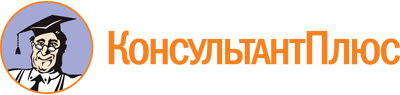 Постановление Губернатора ХМАО - Югры от 28.07.2022 N 94
"О лимитах добычи охотничьих ресурсов с 1 августа 2022 года по 1 августа 2023 года для Ханты-Мансийского автономного округа - Югры"Документ предоставлен КонсультантПлюс

www.consultant.ru

Дата сохранения: 01.08.2022
 N п/пВид охотничьих ресурсовПредыдущий годПредыдущий годПредыдущий годПредыдущий годПредыдущий годПредыдущий годПредстоящий годПредстоящий годПредстоящий годПредстоящий годПредстоящий годПредстоящий годN п/пВид охотничьих ресурсовЧисленность видов охотничьих ресурсов, особейЛимит добычи, особейЛимит добычи, особейДобыча, особейДобыча, особейосвоение лимита, %Численность видов охотничьих ресурсов, особейУстанавливаемый лимит добычи, особейУстанавливаемый лимит добычи, особейУстанавливаемый лимит добычи, особейУстанавливаемый лимит добычи, особейУстанавливаемый лимит добычи, особейN п/пВид охотничьих ресурсовЧисленность видов охотничьих ресурсов, особейВсегов том числе для КМНСВсегов том числе для КМНСосвоение лимита, %Численность видов охотничьих ресурсов, особейВсегов процентах от численностив том числе для КМНСв том числе:в том числе:N п/пВид охотничьих ресурсовЧисленность видов охотничьих ресурсов, особейВсегов том числе для КМНСВсегов том числе для КМНСосвоение лимита, %Численность видов охотничьих ресурсов, особейВсегов процентах от численностив том числе для КМНСвзрослые животные (старше 1 года)до 1 года12345678910111213141Лось25807883130366н/д41219327183107259732Соболь433871458525263877н/д27352821188033,722503Медведь6609159933167н/д46987176725,33314Барсук29022786147н/д1629852789,3625Рысь65612н/д337456,816Выдра3525167454н/д239851884,748N п/пНаименование муниципальных образований (районы, округа, охотничьи угодья, иные территории)Площадь категорий среды обитания охотничьих ресурсов охотничьего угодья, иной территории, на которую определялась численность вида охотничьих ресурсов, тыс. гаЧисленность охотничьих ресурсов, от которой устанавливается квота (объем) добычи, особейЧисленность охотничьих ресурсов, от которой устанавливается квота (объем) добычи, особейПлотность населения охотничьих ресурсов, рассчитанная для установления квоты добычи на период с 1 августа текущего года до 1 августа следующего года (особей на 1000 га площади категорий среды обитания, на которую определялась численность данного вида охотничьих ресурсов)Предыдущий годПредыдущий годПредыдущий годПредыдущий годПредыдущий годПредыдущий годПредыдущий годПредыдущий годПредыдущий годПредыдущий годПредыдущий годПредыдущий годПредыдущий годПредыдущий годПредыдущий годПредстоящий годПредстоящий годПредстоящий годПредстоящий годПредстоящий годПредстоящий годПредстоящий годПредстоящий годПредстоящий годПредстоящий годN п/пНаименование муниципальных образований (районы, округа, охотничьи угодья, иные территории)Площадь категорий среды обитания охотничьих ресурсов охотничьего угодья, иной территории, на которую определялась численность вида охотничьих ресурсов, тыс. гаЧисленность охотничьих ресурсов, от которой устанавливается квота (объем) добычи, особейЧисленность охотничьих ресурсов, от которой устанавливается квота (объем) добычи, особейПлотность населения охотничьих ресурсов, рассчитанная для установления квоты добычи на период с 1 августа текущего года до 1 августа следующего года (особей на 1000 га площади категорий среды обитания, на которую определялась численность данного вида охотничьих ресурсов)Утвержденная квота добычи, особейУтвержденная квота добычи, особейУтвержденная квота добычи, особейУтвержденная квота добычи, особейУтвержденная квота добычи, особейУтвержденная квота добычи, особейУтвержденная квота добычи, особейУтвержденная квота добычи, особейФактическая добыча, особейФактическая добыча, особейФактическая добыча, особейФактическая добыча, особейФактическая добыча, особейФактическая добыча, особейФактическая добыча, особейМаксимально возможная квота (объем) добычи, особейМаксимально возможная квота (объем) добычи, особейУстанавливаемая квота добычи, особейУстанавливаемая квота добычи, особейУстанавливаемая квота добычи, особейУстанавливаемая квота добычи, особейУстанавливаемая квота добычи, особейУстанавливаемая квота добычи, особейУстанавливаемая квота добычи, особейУстанавливаемая квота добычи, особейN п/пНаименование муниципальных образований (районы, округа, охотничьи угодья, иные территории)Площадь категорий среды обитания охотничьих ресурсов охотничьего угодья, иной территории, на которую определялась численность вида охотничьих ресурсов, тыс. гаЧисленность охотничьих ресурсов, от которой устанавливается квота (объем) добычи, особейЧисленность охотничьих ресурсов, от которой устанавливается квота (объем) добычи, особейПлотность населения охотничьих ресурсов, рассчитанная для установления квоты добычи на период с 1 августа текущего года до 1 августа следующего года (особей на 1000 га площади категорий среды обитания, на которую определялась численность данного вида охотничьих ресурсов)Всегов процентах от численностиобъем добычи для КМНСв том числев том числев том числев том числев том числеВсегов том числев том числев том числев том числев том числеОсвоение квоты, %Всегов процентах от численностивсегов процентах от численностив том числе КМНС, особейв том числев том числев том числев том числев том числеN п/пНаименование муниципальных образований (районы, округа, охотничьи угодья, иные территории)Площадь категорий среды обитания охотничьих ресурсов охотничьего угодья, иной территории, на которую определялась численность вида охотничьих ресурсов, тыс. га2021 - 2022 гг2022 - 2023 ггПлотность населения охотничьих ресурсов, рассчитанная для установления квоты добычи на период с 1 августа текущего года до 1 августа следующего года (особей на 1000 га площади категорий среды обитания, на которую определялась численность данного вида охотничьих ресурсов)Всегов процентах от численностиобъем добычи для КМНСвзрослые животные (старше 1 года)взрослые животные (старше 1 года)взрослые животные (старше 1 года)взрослые животные (старше 1 года)до 1 годаВсеговзрослые животные (старше 1 года)взрослые животные (старше 1 года)взрослые животные (старше 1 года)взрослые животные (старше 1 года)до 1 годаОсвоение квоты, %Всегов процентах от численностивсегов процентах от численностив том числе КМНС, особейвзрослые животные (старше 1 года)взрослые животные (старше 1 года)взрослые животные (старше 1 года)взрослые животные (старше 1 года)до 1 годаN п/пНаименование муниципальных образований (районы, округа, охотничьи угодья, иные территории)Площадь категорий среды обитания охотничьих ресурсов охотничьего угодья, иной территории, на которую определялась численность вида охотничьих ресурсов, тыс. га2021 - 2022 гг2022 - 2023 ггПлотность населения охотничьих ресурсов, рассчитанная для установления квоты добычи на период с 1 августа текущего года до 1 августа следующего года (особей на 1000 га площади категорий среды обитания, на которую определялась численность данного вида охотничьих ресурсов)Всегов процентах от численностиобъем добычи для КМНСсамцы во время гонасамцы с неокостеневшими рогами (пантами)самцы кабаргибез разделения по половому признакудо 1 годаВсегосамцы во время гонасамцы с неокостеневшими рогами (пантами)самцы кабаргибез разделения по половому признакудо 1 годаОсвоение квоты, %Всегов процентах от численностивсегов процентах от численностив том числе КМНС, особейсамцы во время гонасамцы с неокостеневшими рогами (пантами)самцы кабаргибез разделения по половому признаку12345678910111213141516171819202122232425262728293031Белоярский муниципальный районБелоярский муниципальный районБелоярский муниципальный районБелоярский муниципальный районБелоярский муниципальный районБелоярский муниципальный районБелоярский муниципальный районБелоярский муниципальный районБелоярский муниципальный районБелоярский муниципальный районБелоярский муниципальный районБелоярский муниципальный районБелоярский муниципальный районБелоярский муниципальный районБелоярский муниципальный районБелоярский муниципальный районБелоярский муниципальный районБелоярский муниципальный районБелоярский муниципальный районБелоярский муниципальный районБелоярский муниципальный районБелоярский муниципальный районБелоярский муниципальный районБелоярский муниципальный районБелоярский муниципальный районБелоярский муниципальный районБелоярский муниципальный районБелоярский муниципальный районБелоярский муниципальный районБелоярский муниципальный районБелоярский муниципальный район1Общедоступные охотничьи угодья2810,553190419590,7563262421218181623258358327442122НС(Р)ОКМНХ "Ить-Ях"100,391031071,065550055553ООО "Патрион-Север"299,07528288Итого по районуИтого по району3210,018228920666925512181816263632744212Березовский муниципальный районБерезовский муниципальный районБерезовский муниципальный районБерезовский муниципальный районБерезовский муниципальный районБерезовский муниципальный районБерезовский муниципальный районБерезовский муниципальный районБерезовский муниципальный районБерезовский муниципальный районБерезовский муниципальный районБерезовский муниципальный районБерезовский муниципальный районБерезовский муниципальный районБерезовский муниципальный районБерезовский муниципальный районБерезовский муниципальный районБерезовский муниципальный районБерезовский муниципальный районБерезовский муниципальный районБерезовский муниципальный районБерезовский муниципальный районБерезовский муниципальный районБерезовский муниципальный районБерезовский муниципальный районБерезовский муниципальный районБерезовский муниципальный районБерезовский муниципальный районБерезовский муниципальный районБерезовский муниципальный районБерезовский муниципальный район4Общедоступные охотничьи угодья участок 13801,25292518980,587377017645212735635634638125Общедоступные охотничьи угодья участок 21886,749310,527327321966ОКМНС "Турупья"347,133097ЗАО "Березовский КЗПХ" участок 1464,6848074781,02243241919792332338ЗАО "Березовский КЗПХ" участок 2396,8714081,0282052059ЗАО "Березовский КЗПХ" участок 3115,3211120,97333310ИП Козловский А.В.30,63116511СРО КМНС "Межи"39,84691842,1645444100574512ООО "Община Кимкъясуй"399,6283401013ООО "Северная Сосьва"176,632712681,513513664613513514ИП Трускова Н.С.101,311631631,685888100858515НО КМНС "Сосьва"145,922011Итого по районуИтого по району7905,915263434217101191710108912155154485718Кондинский муниципальный районКондинский муниципальный районКондинский муниципальный районКондинский муниципальный районКондинский муниципальный районКондинский муниципальный районКондинский муниципальный районКондинский муниципальный районКондинский муниципальный районКондинский муниципальный районКондинский муниципальный районКондинский муниципальный районКондинский муниципальный районКондинский муниципальный районКондинский муниципальный районКондинский муниципальный районКондинский муниципальный районКондинский муниципальный районКондинский муниципальный районКондинский муниципальный районКондинский муниципальный районКондинский муниципальный районКондинский муниципальный районКондинский муниципальный районКондинский муниципальный районКондинский муниципальный районКондинский муниципальный районКондинский муниципальный районКондинский муниципальный районКондинский муниципальный районКондинский муниципальный район16Общедоступные охотничьи угодья участок 13252,46152114630,4545326309225161494334332628917Общедоступные охотничьи угодья участок 261,94150,2518СХНО "Ворьинская"45,4250551,272521150252519СХНО "Глухарь" участок 1346,594943020,8143211144028939320СХНО "Глухарь" участок 2100780,7232321СХНО "Глухарь" участок 3242,39225636322НО КМНС "Кама"335,63373651,0816516161610016516523ОКМНС "Красный Яр"164,281601741,0543444100858524СРОКМНС "Карагаево"87,081281391,565600656525ОКМНСМ "Шаимский кедр"91,68691171,285555Итого по районуИтого по району4727,442759293387869104750411979726289Нефтеюганский муниципальный районНефтеюганский муниципальный районНефтеюганский муниципальный районНефтеюганский муниципальный районНефтеюганский муниципальный районНефтеюганский муниципальный районНефтеюганский муниципальный районНефтеюганский муниципальный районНефтеюганский муниципальный районНефтеюганский муниципальный районНефтеюганский муниципальный районНефтеюганский муниципальный районНефтеюганский муниципальный районНефтеюганский муниципальный районНефтеюганский муниципальный районНефтеюганский муниципальный районНефтеюганский муниципальный районНефтеюганский муниципальный районНефтеюганский муниципальный районНефтеюганский муниципальный районНефтеюганский муниципальный районНефтеюганский муниципальный районНефтеюганский муниципальный районНефтеюганский муниципальный районНефтеюганский муниципальный районНефтеюганский муниципальный районНефтеюганский муниципальный районНефтеюганский муниципальный районНефтеюганский муниципальный районНефтеюганский муниципальный районНефтеюганский муниципальный район26Общедоступные охотничьи угодья участок 11346,675464910,371531312322131431431211327Общедоступные охотничьи угодья участок 2122,45510,4213131128СРПК "Волна"49,659621,225200353529ООО "Промысловик"39,495942,467666100676730МОО "Общество охотников и рыболовов Нефтеюганского района"44,87379331РОМН "Емас"126,22241132ООО "Нефтеюганское охотничье-промысловое хозяйство"504,55646071,21193,3191919100305254,2Итого по районуИтого по району2233,693156713055618,30393270270544913114Нижневартовский муниципальный районНижневартовский муниципальный районНижневартовский муниципальный районНижневартовский муниципальный районНижневартовский муниципальный районНижневартовский муниципальный районНижневартовский муниципальный районНижневартовский муниципальный районНижневартовский муниципальный районНижневартовский муниципальный районНижневартовский муниципальный районНижневартовский муниципальный районНижневартовский муниципальный районНижневартовский муниципальный районНижневартовский муниципальный районНижневартовский муниципальный районНижневартовский муниципальный районНижневартовский муниципальный районНижневартовский муниципальный районНижневартовский муниципальный районНижневартовский муниципальный районНижневартовский муниципальный районНижневартовский муниципальный районНижневартовский муниципальный районНижневартовский муниципальный районНижневартовский муниципальный районНижневартовский муниципальный районНижневартовский муниципальный районНижневартовский муниципальный районНижневартовский муниципальный районНижневартовский муниципальный район33Общедоступные охотничьи угодья участок 14689,2412087580,173531922581411244022321311115534Общедоступные охотничьи угодья участок 22645,34620,31313135Общедоступные охотничьи угодья участок 381,24140,1836Общедоступные охотничьи угодья участок 470,474260,3837Общедоступные охотничьи угодья участок 576,611140,1938Общедоступные охотничьи угодья участок 687,346100,1239Общедоступные охотничьи угодья участок 773,981240,3340ООО "НМУПП "Охтеурское"994,96146110,611831817179418318341ООО "Центр подвесных потолков"287,171720,5535342ООО "НОИРП "Корлики" участок 1190,121150,6333343ООО "НОИРП "Корлики" участок 2196,641440,7434344ОО "Клуб любителей охоты и рыболовства Нижневартовского района"839,7752116366610045МОО "Нижневартовское районное общество охотников и рыболовов" участок 1348,95462140,6116636346МОО "Нижневартовское районное общество охотников и рыболовов" участок 2280,5730,26232347МОО "Нижневартовское районное общество охотников и рыболовов" участок 3321,42180,68636348ООО "Сервис Лес"252,0922372671,06731671610013511449ООО "Национальное лесопромысловое хозяйство" участок 1362,7873362700,75103104440838350ООО "Большой Ларьяк"278,73329082,751ОКМНС "Большой Ларьяк"566,432566162,81652ИП Фурсяк А.А.190,71531850,94342250535353СРО "Кылас"56,31145131Итого по районуИтого по району12890,692420631771213948502479390111156Октябрьский муниципальный районОктябрьский муниципальный районОктябрьский муниципальный районОктябрьский муниципальный районОктябрьский муниципальный районОктябрьский муниципальный районОктябрьский муниципальный районОктябрьский муниципальный районОктябрьский муниципальный районОктябрьский муниципальный районОктябрьский муниципальный районОктябрьский муниципальный районОктябрьский муниципальный районОктябрьский муниципальный районОктябрьский муниципальный районОктябрьский муниципальный районОктябрьский муниципальный районОктябрьский муниципальный районОктябрьский муниципальный районОктябрьский муниципальный районОктябрьский муниципальный районОктябрьский муниципальный районОктябрьский муниципальный районОктябрьский муниципальный районОктябрьский муниципальный районОктябрьский муниципальный районОктябрьский муниципальный районОктябрьский муниципальный районОктябрьский муниципальный районОктябрьский муниципальный районОктябрьский муниципальный район54Общедоступные охотничьи угодья1414,698125013570,9637394258162104434033939427855ОО "Октябрьская районная общественная организация охотников и рыболовов"224,266723256ООО "Туега"93,3496411001,0813111100555557ООО "Унторское охотничье хозяйство"118,622052021,710591555010510558ООО "Обское"274025259ООО "НО Лангки"234,4341531790,7434441005353Итого по районуИтого по району2112,36161756183856443926220605994278Советский муниципальный районСоветский муниципальный районСоветский муниципальный районСоветский муниципальный районСоветский муниципальный районСоветский муниципальный районСоветский муниципальный районСоветский муниципальный районСоветский муниципальный районСоветский муниципальный районСоветский муниципальный районСоветский муниципальный районСоветский муниципальный районСоветский муниципальный районСоветский муниципальный районСоветский муниципальный районСоветский муниципальный районСоветский муниципальный районСоветский муниципальный районСоветский муниципальный районСоветский муниципальный районСоветский муниципальный районСоветский муниципальный районСоветский муниципальный районСоветский муниципальный районСоветский муниципальный районСоветский муниципальный районСоветский муниципальный районСоветский муниципальный районСоветский муниципальный районСоветский муниципальный район60Общедоступные охотничьи угодья1534,5365231532103553361ИП Петров Д.А.7,3351617162Военно-охотничье общество Уральского военного округа "Ханты-Мансийский ГС" Супренское34,756601,7735333100353563Военно-охотничье общество Уральского военного округа "Ханты-Мансийский ГС" Тапсуйское29,9556561,925222100252564ООО "Газпром Трансгаз Югорск"182,412142131,210510666010510565ООО "Тугрниское охотничье хозяйство"85,8176820,92321150232366ООО "Цель"87,90969445467ООО "Югра-Тур" Ручейная103,51021291,243333333656568ООО "Югра-Тур" Умытьинская166,712072181,310510333010510569ООО "Зеленый лес"126,441891341,05232221006565Итого по районуИтого по району2359,3016143389252442473250253939000Сургутский муниципальный районСургутский муниципальный районСургутский муниципальный районСургутский муниципальный районСургутский муниципальный районСургутский муниципальный районСургутский муниципальный районСургутский муниципальный районСургутский муниципальный районСургутский муниципальный районСургутский муниципальный районСургутский муниципальный районСургутский муниципальный районСургутский муниципальный районСургутский муниципальный районСургутский муниципальный районСургутский муниципальный районСургутский муниципальный районСургутский муниципальный районСургутский муниципальный районСургутский муниципальный районСургутский муниципальный районСургутский муниципальный районСургутский муниципальный районСургутский муниципальный районСургутский муниципальный районСургутский муниципальный районСургутский муниципальный районСургутский муниципальный районСургутский муниципальный районСургутский муниципальный район70Общедоступные охотничьи угодья участок 15526,1917918050,155333424011122102224323316117571Общедоступные охотничьи угодья участок 22769,777150,2621320311115472НС(Р)ОКМНХ "Ить-Ях"1081281311,2165600656573Региональная общественная организация охотников и рыболовов Ханты-Мансийского автономного округа - Югры789,6543073030,3893955559393Итого по районуИтого по району9193,614222619546811255172156058272329Ханты-Мансийский муниципальный районХанты-Мансийский муниципальный районХанты-Мансийский муниципальный районХанты-Мансийский муниципальный районХанты-Мансийский муниципальный районХанты-Мансийский муниципальный районХанты-Мансийский муниципальный районХанты-Мансийский муниципальный районХанты-Мансийский муниципальный районХанты-Мансийский муниципальный районХанты-Мансийский муниципальный районХанты-Мансийский муниципальный районХанты-Мансийский муниципальный районХанты-Мансийский муниципальный районХанты-Мансийский муниципальный районХанты-Мансийский муниципальный районХанты-Мансийский муниципальный районХанты-Мансийский муниципальный районХанты-Мансийский муниципальный районХанты-Мансийский муниципальный районХанты-Мансийский муниципальный районХанты-Мансийский муниципальный районХанты-Мансийский муниципальный районХанты-Мансийский муниципальный районХанты-Мансийский муниципальный районХанты-Мансийский муниципальный районХанты-Мансийский муниципальный районХанты-Мансийский муниципальный районХанты-Мансийский муниципальный районХанты-Мансийский муниципальный районХанты-Мансийский муниципальный район74Общедоступные охотничьи угодья участок 11305,3214916880,53433203319624142032038115475Общедоступные охотничьи угодья участок 2236,361250,53333312176Общедоступные охотничьи угодья участок 3476,172360,5736354277Общедоступные охотничьи угодья участок 49,04078Общедоступные охотничьи угодья участок 538,37079Общедоступные охотничьи угодья участок 637,59200,5480Общедоступные охотничьи угодья участок 740,2640,181ИП Змановский Г.Н.18,6534351,815100151582МБУ Ханты-Мансийского района "Досуговый центр "Имитуй" участок 1881,75122610891,2352,83535287100545302,883МБУ Ханты-Мансийского района "Досуговый центр "Имитуй" участок 217,3140,1184МБУ Ханты-Мансийского района "Досуговый центр "Имитуй" участок 332,38341,05151585МБУ Ханты-Мансийского района "Досуговый центр "Имитуй" участок 465,141722,612742,386ООО "Сервисная компания"27,524825287ООО "Югорский лес"8,926242,617100171788ИП Еранкин А.А.8,342815189ОО "РОО Охотники и рыболовы Ханты-Мансийского автономного округа - Югры"80,9191011081,34440555590ОКМНС "Охлым" участок 142,784591ОКМНС "Охлым" участок 2137,262602621,91351312129213513592ООО "Амикой"8,28518182,2171111001715,693ООО "Промысловик"199,12171051094ООО "Охотничье хозяйство "Добрино" Участок 19,0341181,9252151595ООО "Охотничье хозяйство "Добрино" Участок 216,4441311,8151596ООО "Охотничье хозяйство "Добрино" Участок 310,123201,9151151597ООО "Охотничье хозяйство "Добрино" Участок 427,4840531,92252252598ИП Замородских Т.А.28,4476457247400373799ИП Ковалева Н.М.65,466353100ИП Щепеткин С.С.50,291041001,9555005555101ИП Ульянкина Н.Ю.20,51121431,05151111003725102ООО "Таватьях"34,35146531,5252002525103ООО "Алекс Плюс"89,1841011171,355505555104ОКМНС "Остяко-Вогульск"27,467582,1353002525105ОМН "Озеро тымгынтор"8,41106ИП Медведев Ф.В.30,9239151107ОКМНС "Нарь-Ях"128,6137656Итого по районуИтого по району4217,98742393425146110,831349552467143109141217Итого по автономному округуИтого по автономному округу48851,017225738219328262465571366310326227647181072623373N п/пНаименование муниципальных образований (районы, округа, охотничьи угодья, иные территории)Площадь категорий среды обитания охотничьих ресурсов охотничьего угодья, иной территории, на которую определялась численность вида охотничьих ресурсов, тыс. гаЧисленность охотничьих ресурсов, от которой устанавливается квота (объем) добычи, особейЧисленность охотничьих ресурсов, от которой устанавливается квота (объем) добычи, особейПлотность населения охотничьих ресурсов, рассчитанная для установления квоты добычи на период с 1 августа текущего года до 1 августа следующего года (особей на 1000 га площади категорий среды обитания, на которую определялась численность данного вида охотничьих ресурсов)Предыдущий годПредыдущий годПредыдущий годПредыдущий годПредыдущий годПредыдущий годПредыдущий годПредыдущий годПредыдущий годПредыдущий годПредыдущий годПредыдущий годПредыдущий годПредыдущий годПредыдущий годПредстоящий годПредстоящий годПредстоящий годПредстоящий годПредстоящий годПредстоящий годПредстоящий годПредстоящий годПредстоящий годПредстоящий годN п/пНаименование муниципальных образований (районы, округа, охотничьи угодья, иные территории)Площадь категорий среды обитания охотничьих ресурсов охотничьего угодья, иной территории, на которую определялась численность вида охотничьих ресурсов, тыс. гаЧисленность охотничьих ресурсов, от которой устанавливается квота (объем) добычи, особейЧисленность охотничьих ресурсов, от которой устанавливается квота (объем) добычи, особейПлотность населения охотничьих ресурсов, рассчитанная для установления квоты добычи на период с 1 августа текущего года до 1 августа следующего года (особей на 1000 га площади категорий среды обитания, на которую определялась численность данного вида охотничьих ресурсов)Утвержденная квота добычи, особейУтвержденная квота добычи, особейУтвержденная квота добычи, особейУтвержденная квота добычи, особейУтвержденная квота добычи, особейУтвержденная квота добычи, особейУтвержденная квота добычи, особейУтвержденная квота добычи, особейФактическая добыча, особейФактическая добыча, особейФактическая добыча, особейФактическая добыча, особейФактическая добыча, особейФактическая добыча, особейФактическая добыча, особейМаксимально возможная квота (объем) добычи, особейМаксимально возможная квота (объем) добычи, особейУстанавливаемая квота добычи, особейУстанавливаемая квота добычи, особейУстанавливаемая квота добычи, особейУстанавливаемая квота добычи, особейУстанавливаемая квота добычи, особейУстанавливаемая квота добычи, особейУстанавливаемая квота добычи, особейУстанавливаемая квота добычи, особейN п/пНаименование муниципальных образований (районы, округа, охотничьи угодья, иные территории)Площадь категорий среды обитания охотничьих ресурсов охотничьего угодья, иной территории, на которую определялась численность вида охотничьих ресурсов, тыс. гаЧисленность охотничьих ресурсов, от которой устанавливается квота (объем) добычи, особейЧисленность охотничьих ресурсов, от которой устанавливается квота (объем) добычи, особейПлотность населения охотничьих ресурсов, рассчитанная для установления квоты добычи на период с 1 августа текущего года до 1 августа следующего года (особей на 1000 га площади категорий среды обитания, на которую определялась численность данного вида охотничьих ресурсов)Всегов процентах от численностиобъем добычи для КМНСв том числев том числев том числев том числев том числеВсегов том числев том числев том числев том числев том числеОсвоение квоты, %Всегов процентах от численностивсегов процентах от численностив том числе КМНС, особейв том числев том числев том числев том числев том числеN п/пНаименование муниципальных образований (районы, округа, охотничьи угодья, иные территории)Площадь категорий среды обитания охотничьих ресурсов охотничьего угодья, иной территории, на которую определялась численность вида охотничьих ресурсов, тыс. га2021 - 2022 гг2022 - 2023 ггПлотность населения охотничьих ресурсов, рассчитанная для установления квоты добычи на период с 1 августа текущего года до 1 августа следующего года (особей на 1000 га площади категорий среды обитания, на которую определялась численность данного вида охотничьих ресурсов)Всегов процентах от численностиобъем добычи для КМНСвзрослые животные (старше 1 года)взрослые животные (старше 1 года)взрослые животные (старше 1 года)взрослые животные (старше 1 года)до 1 годаВсеговзрослые животные (старше 1 года)взрослые животные (старше 1 года)взрослые животные (старше 1 года)взрослые животные (старше 1 года)до 1 годаОсвоение квоты, %Всегов процентах от численностивсегов процентах от численностив том числе КМНС, особейвзрослые животные (старше 1 года)взрослые животные (старше 1 года)взрослые животные (старше 1 года)взрослые животные (старше 1 года)до 1 годаN п/пНаименование муниципальных образований (районы, округа, охотничьи угодья, иные территории)Площадь категорий среды обитания охотничьих ресурсов охотничьего угодья, иной территории, на которую определялась численность вида охотничьих ресурсов, тыс. га2021 - 2022 гг2022 - 2023 ггПлотность населения охотничьих ресурсов, рассчитанная для установления квоты добычи на период с 1 августа текущего года до 1 августа следующего года (особей на 1000 га площади категорий среды обитания, на которую определялась численность данного вида охотничьих ресурсов)Всегов процентах от численностиобъем добычи для КМНСсамцы во время гонасамцы с неокостеневшими рогами (пантами)самцы кабаргибез разделения по половому признакудо 1 годаВсегосамцы во время гонасамцы с неокостеневшими рогами (пантами)самцы кабаргибез разделения по половому признакудо 1 годаОсвоение квоты, %Всегов процентах от численностивсегов процентах от численностив том числе КМНС, особейсамцы во время гонасамцы с неокостеневшими рогами (пантами)самцы кабаргибез разделения по половому признакудо 1 года12345678910111213141516171819202122232425262728293031Белоярский муниципальный районБелоярский муниципальный районБелоярский муниципальный районБелоярский муниципальный районБелоярский муниципальный районБелоярский муниципальный районБелоярский муниципальный районБелоярский муниципальный районБелоярский муниципальный районБелоярский муниципальный районБелоярский муниципальный районБелоярский муниципальный районБелоярский муниципальный районБелоярский муниципальный районБелоярский муниципальный районБелоярский муниципальный районБелоярский муниципальный районБелоярский муниципальный районБелоярский муниципальный районБелоярский муниципальный районБелоярский муниципальный районБелоярский муниципальный районБелоярский муниципальный районБелоярский муниципальный районБелоярский муниципальный районБелоярский муниципальный районБелоярский муниципальный районБелоярский муниципальный районБелоярский муниципальный районБелоярский муниципальный районБелоярский муниципальный район1Общедоступные охотничьи угодья2810,553157016390,5854835251548186186345733557234,92632НС(Р)ОКМНХ "Ить-Ях"100,391261211,244354400423542353ООО "Патрион-Север"299,075320Итого по районуИтого по району3210,01820161760592592186186615614263Березовский муниципальный районБерезовский муниципальный районБерезовский муниципальный районБерезовский муниципальный районБерезовский муниципальный районБерезовский муниципальный районБерезовский муниципальный районБерезовский муниципальный районБерезовский муниципальный районБерезовский муниципальный районБерезовский муниципальный районБерезовский муниципальный районБерезовский муниципальный районБерезовский муниципальный районБерезовский муниципальный районБерезовский муниципальный районБерезовский муниципальный районБерезовский муниципальный районБерезовский муниципальный районБерезовский муниципальный районБерезовский муниципальный районБерезовский муниципальный районБерезовский муниципальный районБерезовский муниципальный районБерезовский муниципальный районБерезовский муниципальный районБерезовский муниципальный районБерезовский муниципальный районБерезовский муниципальный районБерезовский муниципальный районБерезовский муниципальный район4Общедоступные охотничьи угодья участок 13801,25483023680,631690351471690008283582835705Общедоступные охотничьи угодья участок 21886,7413120,74593545935156ОКМНС "Турупья"347,11402490354907ЗАО "Березовский КЗПХ" участок 1464,6843670188741284351284118011809166035660358ЗАО "Березовский КЗПХ" участок 2396,87115493,954235542359ЗАО "Березовский КЗПХ" участок 3115,3214694,06164351643510СРО КМНС "Межи"39,84675812,0826352626261002835283511ООО "Община Кимкъясуй"399,62817546133561312ООО "Северная Сосьва"176,638468294,729535295757525290352903513ИП Трускова Н.С.101,311471301,31513551004535453514НО КМНС "Сосьва"145,932711435114Итого по районуИтого по району7875,281305186254563045630128112813016301685Кондинский муниципальный районКондинский муниципальный районКондинский муниципальный районКондинский муниципальный районКондинский муниципальный районКондинский муниципальный районКондинский муниципальный районКондинский муниципальный районКондинский муниципальный районКондинский муниципальный районКондинский муниципальный районКондинский муниципальный районКондинский муниципальный районКондинский муниципальный районКондинский муниципальный районКондинский муниципальный районКондинский муниципальный районКондинский муниципальный районКондинский муниципальный районКондинский муниципальный районКондинский муниципальный районКондинский муниципальный районКондинский муниципальный районКондинский муниципальный районКондинский муниципальный районКондинский муниципальный районКондинский муниципальный районКондинский муниципальный районКондинский муниципальный районКондинский муниципальный районКондинский муниципальный район15Общедоступные охотничьи угодья участок 13252,46119012590,3341635214161691694044035440352416Общедоступные охотничьи угодья участок 261,94310,51035103517СХНО "Ворьинская"45,421031192,7736353636361004135403518СХНО "Глухарь" участок 1346,5912616361,834413544110102,2222352223519СХНО "Глухарь" участок 21001631,65735573520СХНО "Глухарь" участок 3242,394541,87158351583521НО КМНС "Кама"335,62292638035809235923522ОКМНС "Красный Яр"187,4754815303,221683516810105185351853523СРОКМНС "Карагаево"87,081191251,4413541004335433524ОКМНСМ "Шаимский кедр"91,682382793,0497358329,8Итого по районуИтого по району4750,6353621385911820118202252251345133024Нефтеюганский муниципальный районНефтеюганский муниципальный районНефтеюганский муниципальный районНефтеюганский муниципальный районНефтеюганский муниципальный районНефтеюганский муниципальный районНефтеюганский муниципальный районНефтеюганский муниципальный районНефтеюганский муниципальный районНефтеюганский муниципальный районНефтеюганский муниципальный районНефтеюганский муниципальный районНефтеюганский муниципальный районНефтеюганский муниципальный районНефтеюганский муниципальный районНефтеюганский муниципальный районНефтеюганский муниципальный районНефтеюганский муниципальный районНефтеюганский муниципальный районНефтеюганский муниципальный районНефтеюганский муниципальный районНефтеюганский муниципальный районНефтеюганский муниципальный районНефтеюганский муниципальный районНефтеюганский муниципальный районНефтеюганский муниципальный районНефтеюганский муниципальный районНефтеюганский муниципальный районНефтеюганский муниципальный районНефтеюганский муниципальный районНефтеюганский муниципальный район25Общедоступные охотничьи угодья участок 11346,67191115881,1866735550667949414555355553545326Общедоступные охотничьи угодья участок 2122,451080,89373537353727СРПК "Волна"49,667731,4233523002535253528ООО "Промысловик"39,473872,2325352525251003035303529МОО "Общество охотников и рыболовов Нефтеюганского района"44,8735920352030ОО "Нефтеюганское районное общество охотников и рыболовов"229,43142671,17109351097474809335933531РОМН "Емас"126,226793359332ООО "Нефтеюганское охотничье-промысловое хозяйство"504,537410282,0413035130124124953593535935Итого по районуИтого по району2463,09330653151106724501067031731710991099490Нижневартовский муниципальный районНижневартовский муниципальный районНижневартовский муниципальный районНижневартовский муниципальный районНижневартовский муниципальный районНижневартовский муниципальный районНижневартовский муниципальный районНижневартовский муниципальный районНижневартовский муниципальный районНижневартовский муниципальный районНижневартовский муниципальный районНижневартовский муниципальный районНижневартовский муниципальный районНижневартовский муниципальный районНижневартовский муниципальный районНижневартовский муниципальный районНижневартовский муниципальный районНижневартовский муниципальный районНижневартовский муниципальный районНижневартовский муниципальный районНижневартовский муниципальный районНижневартовский муниципальный районНижневартовский муниципальный районНижневартовский муниципальный районНижневартовский муниципальный районНижневартовский муниципальный районНижневартовский муниципальный районНижневартовский муниципальный районНижневартовский муниципальный районНижневартовский муниципальный районНижневартовский муниципальный район33Общедоступные охотничьи угодья участок 14689,24152413190,295333528553318318334461354613523034Общедоступные охотничьи угодья участок 22645,34470,251635153535Общедоступные охотничьи угодья участок 381,24410,51143513351336Общедоступные охотничьи угодья участок 470,474340,4937Общедоступные охотничьи угодья участок 576,611230,3138Общедоступные охотничьи угодья участок 687,346270,3139Общедоступные охотничьи угодья участок 773,981320,4440ООО "НМУПП "Охтеурское"994,99359350,943273532727127182327353273541ООО "НОИРП "Корлики" участок 1190,124472,3156351563542ООО "НОИРП "Корлики" участок 2196,643952138351383543ООО "Центр подвесных потолков"287,177052,45246352463544ОО "Клуб любителей охоты и рыболовства Нижневартовского района"839,7753161103511011011010045МОО "Нижневартовское районное общество охотников и рыболовов" участок 1348,96765941,7207352073546МОО "Нижневартовское районное общество охотников и рыболовов" участок 2280,51250,454335433547МОО "Нижневартовское районное общество охотников и рыболовов" участок 3321,42840,89935993548ООО "Национальное лесопромысловое хозяйство" участок 1362,7873982750,7613935139100100739635963549ООО "Сервис Лес"252,0922482460,98635865858678635863550ООО "Большой Ларьяк"278,73322478357851ОКМНС "Большой Ларьяк"566,4329623363533652ИП Фурсяк А.А.190,72172421,2775357575751008435843553СРО "Кылас"56,31136123512Итого по районуИтого по району12890,69255365771169601696079779719731971243Октябрьский муниципальный районОктябрьский муниципальный районОктябрьский муниципальный районОктябрьский муниципальный районОктябрьский муниципальный районОктябрьский муниципальный районОктябрьский муниципальный районОктябрьский муниципальный районОктябрьский муниципальный районОктябрьский муниципальный районОктябрьский муниципальный районОктябрьский муниципальный районОктябрьский муниципальный районОктябрьский муниципальный районОктябрьский муниципальный районОктябрьский муниципальный районОктябрьский муниципальный районОктябрьский муниципальный районОктябрьский муниципальный районОктябрьский муниципальный районОктябрьский муниципальный районОктябрьский муниципальный районОктябрьский муниципальный районОктябрьский муниципальный районОктябрьский муниципальный районОктябрьский муниципальный районОктябрьский муниципальный районОктябрьский муниципальный районОктябрьский муниципальный районОктябрьский муниципальный районОктябрьский муниципальный район54Общедоступные охотничьи угодья1414,698129410370,684513511045100362353623511255ОО "Октябрьская районная общественная организация охотников и рыболовов"224,2656ООО "Туега"93,34961232312,494335433434798035803557ООО "Унторское охотничье хозяйство"118,623933052,5713735137515137106351063558ООО "НО Лангки"234,4343724271,813035130119119911493514935Итого по районуИтого по району2085,36162182200076107610204204697697112Советский муниципальный районСоветский муниципальный районСоветский муниципальный районСоветский муниципальный районСоветский муниципальный районСоветский муниципальный районСоветский муниципальный районСоветский муниципальный районСоветский муниципальный районСоветский муниципальный районСоветский муниципальный районСоветский муниципальный районСоветский муниципальный районСоветский муниципальный районСоветский муниципальный районСоветский муниципальный районСоветский муниципальный районСоветский муниципальный районСоветский муниципальный районСоветский муниципальный районСоветский муниципальный районСоветский муниципальный районСоветский муниципальный районСоветский муниципальный районСоветский муниципальный районСоветский муниципальный районСоветский муниципальный районСоветский муниципальный районСоветский муниципальный районСоветский муниципальный районСоветский муниципальный район59Общедоступные охотничьи угодья1534,53611383973553970060ИП Петров Д.А.7,3353612351261Военно-охотничье общество Уральского военного округа "Ханты-Мансийский ГС" Супринское34,746461,36163516001635163562Военно-охотничье общество Уральского военного округа "Ханты-Мансийский ГС" Супринское29,9547461,751635161515931635163563ООО "Газпром Трансгаз Югорск"182,411842071,256435641919297235723564ООО "Тугринское охотничье хозяйство"85,811321461,74635462525545135513565ООО "Югра-тур" Ручейная103,54973102,9917335173232313108351083566ООО "Цель"87,90967225352567ООО "Югра-Тур" Умытьинская166,716394582,72233522312125,4160351603568ООО "Зеленый лес"126,4412771381,0996359618181848354835Итого по районуИтого по району2359,30163068135110680106801121124714710Сургутский муниципальный районСургутский муниципальный районСургутский муниципальный районСургутский муниципальный районСургутский муниципальный районСургутский муниципальный районСургутский муниципальный районСургутский муниципальный районСургутский муниципальный районСургутский муниципальный районСургутский муниципальный районСургутский муниципальный районСургутский муниципальный районСургутский муниципальный районСургутский муниципальный районСургутский муниципальный районСургутский муниципальный районСургутский муниципальный районСургутский муниципальный районСургутский муниципальный районСургутский муниципальный районСургутский муниципальный районСургутский муниципальный районСургутский муниципальный районСургутский муниципальный районСургутский муниципальный районСургутский муниципальный районСургутский муниципальный районСургутский муниципальный районСургутский муниципальный районСургутский муниципальный район69Общедоступные охотничьи угодья участок 15526,19530915280,91857351176185763763734534355343536370Общедоступные охотничьи угодья участок 22769,7724910,9871358713547071НС(Р)ОКМНХ "Ить-Ях"1081861971,826565006835683572Региональная общественная организация охотников и рыболовов Ханты-Мансийского автономного округа - Югры789,6543792660,34132351321010793359335Итого по районуИтого по району9193,614587444822054700205464764715661566833Ханты-Мансийский муниципальный районХанты-Мансийский муниципальный районХанты-Мансийский муниципальный районХанты-Мансийский муниципальный районХанты-Мансийский муниципальный районХанты-Мансийский муниципальный районХанты-Мансийский муниципальный районХанты-Мансийский муниципальный районХанты-Мансийский муниципальный районХанты-Мансийский муниципальный районХанты-Мансийский муниципальный районХанты-Мансийский муниципальный районХанты-Мансийский муниципальный районХанты-Мансийский муниципальный районХанты-Мансийский муниципальный районХанты-Мансийский муниципальный районХанты-Мансийский муниципальный районХанты-Мансийский муниципальный районХанты-Мансийский муниципальный районХанты-Мансийский муниципальный районХанты-Мансийский муниципальный районХанты-Мансийский муниципальный районХанты-Мансийский муниципальный районХанты-Мансийский муниципальный районХанты-Мансийский муниципальный районХанты-Мансийский муниципальный районХанты-Мансийский муниципальный районХанты-Мансийский муниципальный районХанты-Мансийский муниципальный районХанты-Мансийский муниципальный районХанты-Мансийский муниципальный район73Общедоступные охотничьи угодья участок 11305,3216278560,6656935266569110,18299352983511674Общедоступные охотничьи угодья участок 2236,36980,42343533351375Общедоступные охотничьи угодья участок 3476,172630,56923591357176Общедоступные охотничьи угодья участок 49,04077Общедоступные охотничьи угодья участок 538,37120,3278Общедоступные охотничьи угодья участок 637,59200,5479Общедоступные охотничьи угодья участок 740,26100,2580ИП Змановский Г.Н.18,6553512,8183518001735173581МБУ Ханты-Мансийского района "Досуговый центр "Имитуй" участок 1881,7517071767225014,62505252216183521512,1782МБУ Ханты-Мансийского района "Досуговый центр "Имитуй" участок 217,320,1183МБУ Ханты-Мансийского района "Досуговый центр "Имитуй" участок 332,38541,61835183584МБУ Ханты-Мансийского района "Досуговый центр "Имитуй" участок 465,141932,96735673585ООО "Сервисная компания"27,524816351686ООО "Югорский лес"8,935353,9123512001235123587ОО "РОО Охотники и рыболовы Ханты-Мансийского автономного округа - Югры"68,272112991,23935391818463435343588ОКМНС "Охлым" участок 142,789489ОКМНС "Охлым" участок 2137,262702631,99435942929749235923590ООО "Амикой"8,28535384,6123512886612351231,691ООО "Промысловик"199,13041063510692ООО "Охотничье хозяйство "Добрино" Участок 19,0349363,981735171235123593ООО "Охотничье хозяйство "Добрино" Участок 216,4449382,311335133594ООО "Охотничье хозяйство "Добрино" Участок 310,145383,761535151335133595ООО "Охотничье хозяйство "Добрино" Участок 427,48411033,71025103635353596ИП Замородских Т.А.28,44738381,3153515001335133597ИП Ковалева Н.М.65,411841354198ИП Щепеткин С.С.50,2970891,7243524003135313599ООО "Таватьях"34,35137481,31235120016351635100ОКМНС "Остяко-Вогульск"27,469602,12435240021352135101ИП Медведев Ф.В.30,9250173517102ОКМНС "Нарь-Ях"128,6162563556103ОКМНС "Белогорье"5,63839133513104ОМН "Озеро Тымгынтор"8,430105ИП Ульянкина Н.Ю.20,511391,913351335106ООО "Алекс Плюс"89,1841631721,9573557060356035Итого по районуИтого по району4202,638512145461417704,601417010810815231116200Итого по автономному округуИтого по автономному округу49030,63324353435545144003877387712305118802250N п/пНаименование муниципальных образований (районы, округа, охотничьи угодий, иные территории)Площадь категорий среды обитания охотничьих ресурсов охотничьего угодья, иной территории, на которую определялась численность вида охотничьих ресурсов, тыс. гаЧисленность охотничьих ресурсов, от которой устанавливается квота (объем) добычи, особейЧисленность охотничьих ресурсов, от которой устанавливается квота (объем) добычи, особейПлотность населения охотничьих ресурсов, рассчитанная для установления квоты добычи на период с 1 августа текущего года до 1 августа следующего года (особей на 1000 га площади категорий среды обитания на которую определялась численность данного вида охотничьих ресурсов)Предыдущий годПредыдущий годПредыдущий годПредыдущий годПредыдущий годПредыдущий годПредыдущий годПредыдущий годПредыдущий годПредыдущий годПредыдущий годПредыдущий годПредыдущий годПредыдущий годПредыдущий годПредстоящий годПредстоящий годПредстоящий годПредстоящий годПредстоящий годПредстоящий годПредстоящий годПредстоящий годПредстоящий годПредстоящий годN п/пНаименование муниципальных образований (районы, округа, охотничьи угодий, иные территории)Площадь категорий среды обитания охотничьих ресурсов охотничьего угодья, иной территории, на которую определялась численность вида охотничьих ресурсов, тыс. гаЧисленность охотничьих ресурсов, от которой устанавливается квота (объем) добычи, особейЧисленность охотничьих ресурсов, от которой устанавливается квота (объем) добычи, особейПлотность населения охотничьих ресурсов, рассчитанная для установления квоты добычи на период с 1 августа текущего года до 1 августа следующего года (особей на 1000 га площади категорий среды обитания на которую определялась численность данного вида охотничьих ресурсов)Утвержденная квота добычи, особейУтвержденная квота добычи, особейУтвержденная квота добычи, особейУтвержденная квота добычи, особейУтвержденная квота добычи, особейУтвержденная квота добычи, особейУтвержденная квота добычи, особейУтвержденная квота добычи, особейФактическая добыча, особейФактическая добыча, особейФактическая добыча, особейФактическая добыча, особейФактическая добыча, особейФактическая добыча, особейФактическая добыча, особейМаксимально возможная квота (объем) добычи, особейМаксимально возможная квота (объем) добычи, особейУстанавливаемая квота добычи, особейУстанавливаемая квота добычи, особейУстанавливаемая квота добычи, особейУстанавливаемая квота добычи, особейУстанавливаемая квота добычи, особейУстанавливаемая квота добычи, особейУстанавливаемая квота добычи, особейУстанавливаемая квота добычи, особейN п/пНаименование муниципальных образований (районы, округа, охотничьи угодий, иные территории)Площадь категорий среды обитания охотничьих ресурсов охотничьего угодья, иной территории, на которую определялась численность вида охотничьих ресурсов, тыс. гаЧисленность охотничьих ресурсов, от которой устанавливается квота (объем) добычи, особейЧисленность охотничьих ресурсов, от которой устанавливается квота (объем) добычи, особейПлотность населения охотничьих ресурсов, рассчитанная для установления квоты добычи на период с 1 августа текущего года до 1 августа следующего года (особей на 1000 га площади категорий среды обитания на которую определялась численность данного вида охотничьих ресурсов)Всегов процентах от численностиобъем добычи для КМНСв том числев том числев том числев том числев том числеВсегов том числев том числев том числев том числев том числеОсвоение квоты, %Всегов процентах от численностивсегов процентах от численностив том числе КМНС, особейв том числев том числев том числев том числев том числеN п/пНаименование муниципальных образований (районы, округа, охотничьи угодий, иные территории)Площадь категорий среды обитания охотничьих ресурсов охотничьего угодья, иной территории, на которую определялась численность вида охотничьих ресурсов, тыс. га2021 - 2022 гг2022 - 2023 ггПлотность населения охотничьих ресурсов, рассчитанная для установления квоты добычи на период с 1 августа текущего года до 1 августа следующего года (особей на 1000 га площади категорий среды обитания на которую определялась численность данного вида охотничьих ресурсов)Всегов процентах от численностиобъем добычи для КМНСвзрослые животные (старше 1 года)взрослые животные (старше 1 года)взрослые животные (старше 1 года)взрослые животные (старше 1 года)до 1 годаВсеговзрослые животные (старше 1 года)взрослые животные (старше 1 года)взрослые животные (старше 1 года)взрослые животные (старше 1 года)до 1 годаОсвоение квоты, %Всегов процентах от численностивсегов процентах от численностив том числе КМНС, особейвзрослые животные (старше 1 года)взрослые животные (старше 1 года)взрослые животные (старше 1 года)взрослые животные (старше 1 года)до 1 годаN п/пНаименование муниципальных образований (районы, округа, охотничьи угодий, иные территории)Площадь категорий среды обитания охотничьих ресурсов охотничьего угодья, иной территории, на которую определялась численность вида охотничьих ресурсов, тыс. га2021 - 2022 гг2022 - 2023 ггПлотность населения охотничьих ресурсов, рассчитанная для установления квоты добычи на период с 1 августа текущего года до 1 августа следующего года (особей на 1000 га площади категорий среды обитания на которую определялась численность данного вида охотничьих ресурсов)Всегов процентах от численностиобъем добычи для КМНСсамцы во время гонасамцы с неокостеневшими рогами (пантами)самцы кабаргибез разделения по половому признакудо 1 годаВсегосамцы во время гонасамцы с неокостеневшими рогами (пантами)самцы кабаргибез разделения по половому признакудо 1 годаОсвоение квоты, %Всегов процентах от численностивсегов процентах от численностив том числе КМНС, особейсамцы во время гонасамцы с неокостеневшими рогами (пантами)самцы кабаргибез разделения по половому признакудо 1 года12345678910111213141516171819202122232425262728293031Белоярский муниципальный районБелоярский муниципальный районБелоярский муниципальный районБелоярский муниципальный районБелоярский муниципальный районБелоярский муниципальный районБелоярский муниципальный районБелоярский муниципальный районБелоярский муниципальный районБелоярский муниципальный районБелоярский муниципальный районБелоярский муниципальный районБелоярский муниципальный районБелоярский муниципальный районБелоярский муниципальный районБелоярский муниципальный районБелоярский муниципальный районБелоярский муниципальный районБелоярский муниципальный районБелоярский муниципальный районБелоярский муниципальный районБелоярский муниципальный районБелоярский муниципальный районБелоярский муниципальный районБелоярский муниципальный районБелоярский муниципальный районБелоярский муниципальный районБелоярский муниципальный районБелоярский муниципальный районБелоярский муниципальный районБелоярский муниципальный район1Общедоступные охотничьи угодья2810,5534153680,14124305712400110301093050109Итого по районуИтого по району2810,55341536812412411010950109Березовский муниципальный районБерезовский муниципальный районБерезовский муниципальный районБерезовский муниципальный районБерезовский муниципальный районБерезовский муниципальный районБерезовский муниципальный районБерезовский муниципальный районБерезовский муниципальный районБерезовский муниципальный районБерезовский муниципальный районБерезовский муниципальный районБерезовский муниципальный районБерезовский муниципальный районБерезовский муниципальный районБерезовский муниципальный районБерезовский муниципальный районБерезовский муниципальный районБерезовский муниципальный районБерезовский муниципальный районБерезовский муниципальный районБерезовский муниципальный районБерезовский муниципальный районБерезовский муниципальный районБерезовский муниципальный районБерезовский муниципальный районБерезовский муниципальный районБерезовский муниципальный районБерезовский муниципальный районБерезовский муниципальный районБерезовский муниципальный район2Общедоступные охотничьи угодья5805,4526615020,119830171982211503015030101503ОКМНС "Турупья"347,11361340,392015200040304030404ЗАО "Березовский КЗПХ"931,41842091670,1762306215152450305030505НО КМНС "Сосьва"145,96ООО "Северная Сосьва"172,3517СРО КМНС "Межи"39,8468ООО "Община Кимкъясуй"399,62870560,142130219ИП Трускова Н.С.101,3136270,26822822258308308Итого по районуИтого по району7943,0054111288630903090191924824810248Кондинский муниципальный районКондинский муниципальный районКондинский муниципальный районКондинский муниципальный районКондинский муниципальный районКондинский муниципальный районКондинский муниципальный районКондинский муниципальный районКондинский муниципальный районКондинский муниципальный районКондинский муниципальный районКондинский муниципальный районКондинский муниципальный районКондинский муниципальный районКондинский муниципальный районКондинский муниципальный районКондинский муниципальный районКондинский муниципальный районКондинский муниципальный районКондинский муниципальный районКондинский муниципальный районКондинский муниципальный районКондинский муниципальный районКондинский муниципальный районКондинский муниципальный районКондинский муниципальный районКондинский муниципальный районКондинский муниципальный районКондинский муниципальный районКондинский муниципальный районКондинский муниципальный район10Общедоступные охотничьи угодья3523,6583201500,149530495004530443024411СХНО "Глухарь"666,957210151512ОКМНС "Красный Яр"187,47513НО КМНС "Кама"335,6101700,212120212130213021Итого по районуИтого по району4713,68349322012601310006665265Нефтеюганский муниципальный районНефтеюганский муниципальный районНефтеюганский муниципальный районНефтеюганский муниципальный районНефтеюганский муниципальный районНефтеюганский муниципальный районНефтеюганский муниципальный районНефтеюганский муниципальный районНефтеюганский муниципальный районНефтеюганский муниципальный районНефтеюганский муниципальный районНефтеюганский муниципальный районНефтеюганский муниципальный районНефтеюганский муниципальный районНефтеюганский муниципальный районНефтеюганский муниципальный районНефтеюганский муниципальный районНефтеюганский муниципальный районНефтеюганский муниципальный районНефтеюганский муниципальный районНефтеюганский муниципальный районНефтеюганский муниципальный районНефтеюганский муниципальный районНефтеюганский муниципальный районНефтеюганский муниципальный районНефтеюганский муниципальный районНефтеюганский муниципальный районНефтеюганский муниципальный районНефтеюганский муниципальный районНефтеюганский муниципальный районНефтеюганский муниципальный район14Общедоступные охотничьи угодья1412,566971050,9293024290031303130263115СРПК "Волна"51,624312,5316ООО "Промысловик"39,4300,7930930917ОО "Нефтеюганское районное общество охотников и рыболовов"229,453410,18153015116123012301218МОО "Общество охотников и рыболовов Нефтеюганского района"26,4413230,5733031133630630619РОМН "Емас"126,248580,46714,571730915920ООО "Нефтеюганское охотничье-промысловое хозяйство"504,51011120,233030302929963330333033Итого по районуИтого по району2390,106336369871470870313110810026100Нижневартовский муниципальный районНижневартовский муниципальный районНижневартовский муниципальный районНижневартовский муниципальный районНижневартовский муниципальный районНижневартовский муниципальный районНижневартовский муниципальный районНижневартовский муниципальный районНижневартовский муниципальный районНижневартовский муниципальный районНижневартовский муниципальный районНижневартовский муниципальный районНижневартовский муниципальный районНижневартовский муниципальный районНижневартовский муниципальный районНижневартовский муниципальный районНижневартовский муниципальный районНижневартовский муниципальный районНижневартовский муниципальный районНижневартовский муниципальный районНижневартовский муниципальный районНижневартовский муниципальный районНижневартовский муниципальный районНижневартовский муниципальный районНижневартовский муниципальный районНижневартовский муниципальный районНижневартовский муниципальный районНижневартовский муниципальный районНижневартовский муниципальный районНижневартовский муниципальный районНижневартовский муниципальный район21Общедоступные охотничьи угодья5544,5822933460,078730478700010330102305410222ООО "НМУПП "Охтеурское"994,92002490,2530153022674303815,273823ООО "НОИРП "Корлики" участок 1190,12560,2163016301624ООО "НОИРП "Корлики" участок 2196,64570,28173017301725ООО "Центр подвесных потолков"287,17830,28243024302426ООО "Сервис Лес"252,092710,29213010151027ОО "Клуб любителей охоты и рыболовства Нижневартовского района"839,7751351490,193022303310443044304428МОО "Нижневартовское районное общество охотников и рыболовов" участок 1288,7160870,3263026302629МОО "Нижневартовское районное общество охотников и рыболовов" участок 2244740,3223022302230МОО "Нижневартовское районное общество охотников и рыболовов" участок 3292,8890,3263026302631ООО "Национальное лесопромысловое хозяйство"362,787110800,2233303300243016201632ООО "Большой Ларьяк"2158633ОКМНС "Большой Ларьяк"566,4322062270,4209,72034ИП Фурсяк А.А.190,7500,26153015301535СРО "Кылас"56,31114160,29171004302152Итого по районуИтого по району10522,00911181720201020105541635854358Октябрьский муниципальный районОктябрьский муниципальный районОктябрьский муниципальный районОктябрьский муниципальный районОктябрьский муниципальный районОктябрьский муниципальный районОктябрьский муниципальный районОктябрьский муниципальный районОктябрьский муниципальный районОктябрьский муниципальный районОктябрьский муниципальный районОктябрьский муниципальный районОктябрьский муниципальный районОктябрьский муниципальный районОктябрьский муниципальный районОктябрьский муниципальный районОктябрьский муниципальный районОктябрьский муниципальный районОктябрьский муниципальный районОктябрьский муниципальный районОктябрьский муниципальный районОктябрьский муниципальный районОктябрьский муниципальный районОктябрьский муниципальный районОктябрьский муниципальный районОктябрьский муниципальный районОктябрьский муниципальный районОктябрьский муниципальный районОктябрьский муниципальный районОктябрьский муниципальный районОктябрьский муниципальный район36Общедоступные охотничьи угодья1414,6985245580,415630381560016730166304016637ОО "Октябрьская районная общественная организация охотников и рыболовов"224,2638ООО "Туега"93,3496390,43113011301139ООО "Унторское охотничье хозяйство"118,6234340,29103010103010301040ООО "НО Лангки"234,4342832360,93512351127030703070Итого по районуИтого по району2085,3616841867201020101125825740257Советский муниципальный районСоветский муниципальный районСоветский муниципальный районСоветский муниципальный районСоветский муниципальный районСоветский муниципальный районСоветский муниципальный районСоветский муниципальный районСоветский муниципальный районСоветский муниципальный районСоветский муниципальный районСоветский муниципальный районСоветский муниципальный районСоветский муниципальный районСоветский муниципальный районСоветский муниципальный районСоветский муниципальный районСоветский муниципальный районСоветский муниципальный районСоветский муниципальный районСоветский муниципальный районСоветский муниципальный районСоветский муниципальный районСоветский муниципальный районСоветский муниципальный районСоветский муниципальный районСоветский муниципальный районСоветский муниципальный районСоветский муниципальный районСоветский муниципальный районСоветский муниципальный район41Общедоступные охотничьи угодья1534,5363002560,1989301897630763017642ИП Петров Д.А.7,33543Военно-охотничье общество Уральского военного округа "Ханты-Мансийский ГС" Супринское29,125250,86730700730730744Военно-охотничье общество Уральского военного округа "Ханты-Мансийский ГС" Тапсуйское23,2536341,4711301100103010301045ООО "Газпром Трансгаз Югорск"145,9649590,41143014117173017301746ООО "Тугрниское охотничье хозяйство"85,8157660,7717301700193019301947ООО "Югра-Тур" Умытьинская166,711450,87433043304348ООО "Югра-тур" Ручейная103,5990,96293029302949ООО "Цель"52,381629180,3441541125530320350ООО "Зеленый лес"126,44166630,491935190001830183018Итого по районуИтого по району2275,023656276516101610222242221222Сургутский муниципальный районСургутский муниципальный районСургутский муниципальный районСургутский муниципальный районСургутский муниципальный районСургутский муниципальный районСургутский муниципальный районСургутский муниципальный районСургутский муниципальный районСургутский муниципальный районСургутский муниципальный районСургутский муниципальный районСургутский муниципальный районСургутский муниципальный районСургутский муниципальный районСургутский муниципальный районСургутский муниципальный районСургутский муниципальный районСургутский муниципальный районСургутский муниципальный районСургутский муниципальный районСургутский муниципальный районСургутский муниципальный районСургутский муниципальный районСургутский муниципальный районСургутский муниципальный районСургутский муниципальный районСургутский муниципальный районСургутский муниципальный районСургутский муниципальный районСургутский муниципальный район51Общедоступные охотничьи угодья8297,1265895510,0717530111175110,58165301653010416552Региональная общественная организация охотников и рыболовов Ханты-Мансийского автономного округа - Югры789,65495630,0828302800183018301853ГОО "ООиР г. Когалыма"2293Итого по районуИтого по району9086,7868461720360020311183183104183Ханты-Мансийский муниципальный районХанты-Мансийский муниципальный районХанты-Мансийский муниципальный районХанты-Мансийский муниципальный районХанты-Мансийский муниципальный районХанты-Мансийский муниципальный районХанты-Мансийский муниципальный районХанты-Мансийский муниципальный районХанты-Мансийский муниципальный районХанты-Мансийский муниципальный районХанты-Мансийский муниципальный районХанты-Мансийский муниципальный районХанты-Мансийский муниципальный районХанты-Мансийский муниципальный районХанты-Мансийский муниципальный районХанты-Мансийский муниципальный районХанты-Мансийский муниципальный районХанты-Мансийский муниципальный районХанты-Мансийский муниципальный районХанты-Мансийский муниципальный районХанты-Мансийский муниципальный районХанты-Мансийский муниципальный районХанты-Мансийский муниципальный районХанты-Мансийский муниципальный районХанты-Мансийский муниципальный районХанты-Мансийский муниципальный районХанты-Мансийский муниципальный районХанты-Мансийский муниципальный районХанты-Мансийский муниципальный районХанты-Мансийский муниципальный районХанты-Мансийский муниципальный район54Общедоступные охотничьи угодья2230,2762293240,16683032680097309630449655ИП Змановский Г.Н.18,6516215256МБУ Ханты-Мансийского района "Досуговый центр "Имитуй"996,5893463790,38349,834551511330359,33557ООО "Югорский лес"10,717317358ИП Еранкин А.А.8,34991,1230230259ОО "РОО Охотники и рыболовы Ханты-Мансийского автономного округа - Югры"80,5935380,45155001130719760ООО "Амикой"8,28515121,543041125330325361ООО "Промысловик"199,178870,423302362ООО "Охотничье хозяйство "Добрино" участок 1, участок 225,47210,8630630663ООО "Охотничье хозяйство "Добрино" участок 313,4130,9330330364ООО "Охотничье хозяйство "Добрино" участок 427,48230,8630630665ИП Замородских Т.А.28,447870,241151230230266ИП Ковалева Н.М.65,430190,3415400530515567ИП Щепеткин С.С.50,2431480,1215200230230268ИП Ульянкина Н.Ю.20,51120160,8163062233430430469ООО "Таватьях"34,3518160,4115100430430470ОКМНС "Охлым"180,05900,5273027302771ОКМНС "Остяко-Вогульск"27,420160,5315300430430472ООО "Алекс Плюс"89,19370,4113011301173ОКМНС "Нарь-Ях"128,610415151574НРО "Нарымский Стан" КМНС ХМАО - Югры20,471251,25730730775ИП Алексеев А.П.14,61176ОМН "Сиянье Севера"9,13360,67130130177ООО "Сервисная компания"27,5180,678ОКМНС "Белогорье"5,638101151Итого по районуИтого по району4320,4149591175172281,8017208830822544225Итого по автономному округуИтого по автономному округу46146,93566520698715846767192117673311767N п/пНаименование муниципальных образований (районы, округа, охотничьи угодья, иные территории)Площадь категорий среды обитания охотничьих ресурсов охотничьего угодья, иной территории, на которую определялась численность вида охотничьих ресурсов, тыс. гаЧисленность охотничьих ресурсов, от которой устанавливается квота (объем) добычи, особейЧисленность охотничьих ресурсов, от которой устанавливается квота (объем) добычи, особейПлотность населения охотничьих ресурсов, рассчитанная для установления квоты добычи на период с 1 августа текущего года до 1 августа следующего года (особей на 1000 га площади категорий среды обитания, на которую определялась численность данного вида охотничьих ресурсов)Предыдущий годПредыдущий годПредыдущий годПредыдущий годПредыдущий годПредыдущий годПредыдущий годПредыдущий годПредыдущий годПредыдущий годПредыдущий годПредыдущий годПредыдущий годПредыдущий годПредыдущий годПредстоящий годПредстоящий годПредстоящий годПредстоящий годПредстоящий годПредстоящий годПредстоящий годПредстоящий годПредстоящий годПредстоящий годN п/пНаименование муниципальных образований (районы, округа, охотничьи угодья, иные территории)Площадь категорий среды обитания охотничьих ресурсов охотничьего угодья, иной территории, на которую определялась численность вида охотничьих ресурсов, тыс. гаЧисленность охотничьих ресурсов, от которой устанавливается квота (объем) добычи, особейЧисленность охотничьих ресурсов, от которой устанавливается квота (объем) добычи, особейПлотность населения охотничьих ресурсов, рассчитанная для установления квоты добычи на период с 1 августа текущего года до 1 августа следующего года (особей на 1000 га площади категорий среды обитания, на которую определялась численность данного вида охотничьих ресурсов)Утвержденная квота добычи, особейУтвержденная квота добычи, особейУтвержденная квота добычи, особейУтвержденная квота добычи, особейУтвержденная квота добычи, особейУтвержденная квота добычи, особейУтвержденная квота добычи, особейУтвержденная квота добычи, особейФактическая добыча, особейФактическая добыча, особейФактическая добыча, особейФактическая добыча, особейФактическая добыча, особейФактическая добыча, особейФактическая добыча, особейМаксимально возможная квота (объем) добычи, особейМаксимально возможная квота (объем) добычи, особейУстанавливаемая квота добычи, особейУстанавливаемая квота добычи, особейУстанавливаемая квота добычи, особейУстанавливаемая квота добычи, особейУстанавливаемая квота добычи, особейУстанавливаемая квота добычи, особейУстанавливаемая квота добычи, особейУстанавливаемая квота добычи, особейN п/пНаименование муниципальных образований (районы, округа, охотничьи угодья, иные территории)Площадь категорий среды обитания охотничьих ресурсов охотничьего угодья, иной территории, на которую определялась численность вида охотничьих ресурсов, тыс. гаЧисленность охотничьих ресурсов, от которой устанавливается квота (объем) добычи, особейЧисленность охотничьих ресурсов, от которой устанавливается квота (объем) добычи, особейПлотность населения охотничьих ресурсов, рассчитанная для установления квоты добычи на период с 1 августа текущего года до 1 августа следующего года (особей на 1000 га площади категорий среды обитания, на которую определялась численность данного вида охотничьих ресурсов)Всегов процентах от численностиобъем добычи для КМНСв том числев том числев том числев том числев том числеВсегов том числев том числев том числев том числев том числеОсвоение квоты, %Всегов процентах от численностивсегов процентах от численностив том числе КМНС, особейв том числев том числев том числев том числев том числеN п/пНаименование муниципальных образований (районы, округа, охотничьи угодья, иные территории)Площадь категорий среды обитания охотничьих ресурсов охотничьего угодья, иной территории, на которую определялась численность вида охотничьих ресурсов, тыс. га2021 - 2022 гг2022 - 2023 ггПлотность населения охотничьих ресурсов, рассчитанная для установления квоты добычи на период с 1 августа текущего года до 1 августа следующего года (особей на 1000 га площади категорий среды обитания, на которую определялась численность данного вида охотничьих ресурсов)Всегов процентах от численностиобъем добычи для КМНСвзрослые животные (старше 1 года)взрослые животные (старше 1 года)взрослые животные (старше 1 года)взрослые животные (старше 1 года)до 1 годаВсеговзрослые животные (старше 1 года)взрослые животные (старше 1 года)взрослые животные (старше 1 года)взрослые животные (старше 1 года)до 1 годаОсвоение квоты, %Всегов процентах от численностивсегов процентах от численностив том числе КМНС, особейвзрослые животные (старше 1 года)взрослые животные (старше 1 года)взрослые животные (старше 1 года)взрослые животные (старше 1 года)до 1 годаN п/пНаименование муниципальных образований (районы, округа, охотничьи угодья, иные территории)Площадь категорий среды обитания охотничьих ресурсов охотничьего угодья, иной территории, на которую определялась численность вида охотничьих ресурсов, тыс. га2021 - 2022 гг2022 - 2023 ггПлотность населения охотничьих ресурсов, рассчитанная для установления квоты добычи на период с 1 августа текущего года до 1 августа следующего года (особей на 1000 га площади категорий среды обитания, на которую определялась численность данного вида охотничьих ресурсов)Всегов процентах от численностиобъем добычи для КМНСсамцы во время гонасамцы с неокостеневшими рогами (пантами)самцы кабаргибез разделения по половому признакудо 1 годаВсегосамцы во время гонасамцы с неокостеневшими рогами (пантами)самцы кабаргибез разделения по половому признакудо 1 годаОсвоение квоты, %Всегов процентах от численностивсегов процентах от численностив том числе КМНС, особейсамцы во время гонасамцы с неокостеневшими рогами (пантами)самцы кабаргибез разделения по половому признакудо 1 года12345678910111213141516171819202122232425262728293031Белоярский муниципальный районБелоярский муниципальный районБелоярский муниципальный районБелоярский муниципальный районБелоярский муниципальный районБелоярский муниципальный районБелоярский муниципальный районБелоярский муниципальный районБелоярский муниципальный районБелоярский муниципальный районБелоярский муниципальный районБелоярский муниципальный районБелоярский муниципальный районБелоярский муниципальный районБелоярский муниципальный районБелоярский муниципальный районБелоярский муниципальный районБелоярский муниципальный районБелоярский муниципальный районБелоярский муниципальный районБелоярский муниципальный районБелоярский муниципальный районБелоярский муниципальный районБелоярский муниципальный районБелоярский муниципальный районБелоярский муниципальный районБелоярский муниципальный районБелоярский муниципальный районБелоярский муниципальный районБелоярский муниципальный районБелоярский муниципальный район1Общедоступные охотничьи угодья2810,55333400,0426120031031013Итого по районуИтого по району2810,5533340223313Березовский муниципальный районБерезовский муниципальный районБерезовский муниципальный районБерезовский муниципальный районБерезовский муниципальный районБерезовский муниципальный районБерезовский муниципальный районБерезовский муниципальный районБерезовский муниципальный районБерезовский муниципальный районБерезовский муниципальный районБерезовский муниципальный районБерезовский муниципальный районБерезовский муниципальный районБерезовский муниципальный районБерезовский муниципальный районБерезовский муниципальный районБерезовский муниципальный районБерезовский муниципальный районБерезовский муниципальный районБерезовский муниципальный районБерезовский муниципальный районБерезовский муниципальный районБерезовский муниципальный районБерезовский муниципальный районБерезовский муниципальный районБерезовский муниципальный районБерезовский муниципальный районБерезовский муниципальный районБерезовский муниципальный районБерезовский муниципальный район2Общедоступные охотничьи угодья5805,4521392100,1131011321102010120Итого по районуИтого по району5805,4521392101301302120120Кондинский муниципальный районКондинский муниципальный районКондинский муниципальный районКондинский муниципальный районКондинский муниципальный районКондинский муниципальный районКондинский муниципальный районКондинский муниципальный районКондинский муниципальный районКондинский муниципальный районКондинский муниципальный районКондинский муниципальный районКондинский муниципальный районКондинский муниципальный районКондинский муниципальный районКондинский муниципальный районКондинский муниципальный районКондинский муниципальный районКондинский муниципальный районКондинский муниципальный районКондинский муниципальный районКондинский муниципальный районКондинский муниципальный районКондинский муниципальный районКондинский муниципальный районКондинский муниципальный районКондинский муниципальный районКондинский муниципальный районКондинский муниципальный районКондинский муниципальный районКондинский муниципальный район3Общедоступные охотничьи угодья3523,6581711260,1616101622121210111011Итого по районуИтого по району3523,658171126160160121111Нефтеюганский муниципальный районНефтеюганский муниципальный районНефтеюганский муниципальный районНефтеюганский муниципальный районНефтеюганский муниципальный районНефтеюганский муниципальный районНефтеюганский муниципальный районНефтеюганский муниципальный районНефтеюганский муниципальный районНефтеюганский муниципальный районНефтеюганский муниципальный районНефтеюганский муниципальный районНефтеюганский муниципальный районНефтеюганский муниципальный районНефтеюганский муниципальный районНефтеюганский муниципальный районНефтеюганский муниципальный районНефтеюганский муниципальный районНефтеюганский муниципальный районНефтеюганский муниципальный районНефтеюганский муниципальный районНефтеюганский муниципальный районНефтеюганский муниципальный районНефтеюганский муниципальный районНефтеюганский муниципальный районНефтеюганский муниципальный районНефтеюганский муниципальный районНефтеюганский муниципальный районНефтеюганский муниципальный районНефтеюганский муниципальный районНефтеюганский муниципальный район4Общедоступные охотничьи угодья1412,5661311200,213101013001210121010125СРПК "Волна"51,64041046МОО "Общество охотников и рыболовов Нефтеюганского района"41,525902,1791091097ООО "Промысловик"40,49930601,5451055510061061068ООО "Нефтеюганское охотничье-промысловое хозяйство"504,52251850,3722102222221001810181018Итого по районуИтого по району2050,69426455440440272745451045Нижневартовский муниципальный районНижневартовский муниципальный районНижневартовский муниципальный районНижневартовский муниципальный районНижневартовский муниципальный районНижневартовский муниципальный районНижневартовский муниципальный районНижневартовский муниципальный районНижневартовский муниципальный районНижневартовский муниципальный районНижневартовский муниципальный районНижневартовский муниципальный районНижневартовский муниципальный районНижневартовский муниципальный районНижневартовский муниципальный районНижневартовский муниципальный районНижневартовский муниципальный районНижневартовский муниципальный районНижневартовский муниципальный районНижневартовский муниципальный районНижневартовский муниципальный районНижневартовский муниципальный районНижневартовский муниципальный районНижневартовский муниципальный районНижневартовский муниципальный районНижневартовский муниципальный районНижневартовский муниципальный районНижневартовский муниципальный районНижневартовский муниципальный районНижневартовский муниципальный районНижневартовский муниципальный район9Общедоступные охотничьи угодья5544,5824874980,34810264800491049102649Итого по районуИтого по району5544,582487498480480049492649Октябрьский муниципальный районОктябрьский муниципальный районОктябрьский муниципальный районОктябрьский муниципальный районОктябрьский муниципальный районОктябрьский муниципальный районОктябрьский муниципальный районОктябрьский муниципальный районОктябрьский муниципальный районОктябрьский муниципальный районОктябрьский муниципальный районОктябрьский муниципальный районОктябрьский муниципальный районОктябрьский муниципальный районОктябрьский муниципальный районОктябрьский муниципальный районОктябрьский муниципальный районОктябрьский муниципальный районОктябрьский муниципальный районОктябрьский муниципальный районОктябрьский муниципальный районОктябрьский муниципальный районОктябрьский муниципальный районОктябрьский муниципальный районОктябрьский муниципальный районОктябрьский муниципальный районОктябрьский муниципальный районОктябрьский муниципальный районОктябрьский муниципальный районОктябрьский муниципальный районОктябрьский муниципальный район10Общедоступные охотничьи угодья1414,6982092000,220105201010502010191041911ООО "Туега"91,5067Итого по районуИтого по району1414,69820920720020010102019419Советский муниципальный районСоветский муниципальный районСоветский муниципальный районСоветский муниципальный районСоветский муниципальный районСоветский муниципальный районСоветский муниципальный районСоветский муниципальный районСоветский муниципальный районСоветский муниципальный районСоветский муниципальный районСоветский муниципальный районСоветский муниципальный районСоветский муниципальный районСоветский муниципальный районСоветский муниципальный районСоветский муниципальный районСоветский муниципальный районСоветский муниципальный районСоветский муниципальный районСоветский муниципальный районСоветский муниципальный районСоветский муниципальный районСоветский муниципальный районСоветский муниципальный районСоветский муниципальный районСоветский муниципальный районСоветский муниципальный районСоветский муниципальный районСоветский муниципальный районСоветский муниципальный район12Общедоступные охотничьи угодья1534,53616691500,21410140001510141014Итого по районуИтого по району1534,536166915014014000151414Сургутский муниципальный районСургутский муниципальный районСургутский муниципальный районСургутский муниципальный районСургутский муниципальный районСургутский муниципальный районСургутский муниципальный районСургутский муниципальный районСургутский муниципальный районСургутский муниципальный районСургутский муниципальный районСургутский муниципальный районСургутский муниципальный районСургутский муниципальный районСургутский муниципальный районСургутский муниципальный районСургутский муниципальный районСургутский муниципальный районСургутский муниципальный районСургутский муниципальный районСургутский муниципальный районСургутский муниципальный районСургутский муниципальный районСургутский муниципальный районСургутский муниципальный районСургутский муниципальный районСургутский муниципальный районСургутский муниципальный районСургутский муниципальный районСургутский муниципальный районСургутский муниципальный район13Общедоступные охотничьи угодья8297,1261481350,0914109141171310131081314Региональная общественная организация охотников и рыболовов Ханты-Мансийского автономного округа - Югры789,6541471840,2314101422141810181018Итого по районуИтого по району9086,782953192820028333131831Ханты-Мансийский муниципальный районХанты-Мансийский муниципальный районХанты-Мансийский муниципальный районХанты-Мансийский муниципальный районХанты-Мансийский муниципальный районХанты-Мансийский муниципальный районХанты-Мансийский муниципальный районХанты-Мансийский муниципальный районХанты-Мансийский муниципальный районХанты-Мансийский муниципальный районХанты-Мансийский муниципальный районХанты-Мансийский муниципальный районХанты-Мансийский муниципальный районХанты-Мансийский муниципальный районХанты-Мансийский муниципальный районХанты-Мансийский муниципальный районХанты-Мансийский муниципальный районХанты-Мансийский муниципальный районХанты-Мансийский муниципальный районХанты-Мансийский муниципальный районХанты-Мансийский муниципальный районХанты-Мансийский муниципальный районХанты-Мансийский муниципальный районХанты-Мансийский муниципальный районХанты-Мансийский муниципальный районХанты-Мансийский муниципальный районХанты-Мансийский муниципальный районХанты-Мансийский муниципальный районХанты-Мансийский муниципальный районХанты-Мансийский муниципальный районХанты-Мансийский муниципальный район15Общедоступные охотничьи угодья2230,2761972700,430109300027102610122616ИП Змановский Г.Н.18,6521210217МБУ Ханты-Мансийского района "Досуговый центр "Имитуй"996,5892382050,2208,4204420201020102018ООО "Югорский лес"10,72021019ОО "РОО Охотники и рыболовы Ханты-Мансийского автономного округа - Югры"80,5960700,8610600710710720ООО "Амикой"8,28530354,231030031038,6321ООО "Охотничье хозяйство "Добрино" участок 310,165654,8610610622ООО "Охотничье хозяйство "Добрино" участок 427,48602,1610610623ИП Ульянкина Н.Ю.20,5111161205,851110111136101012101224ООО "Охотничье хозяйство "Добрино" участок 1, участок 225,4770652,55610610625ООО "Промысловик"15,69026ОКМНС "Нарь-Ях"128,61101110Итого по районуИтого по району3572,8519279808507205585861286Итого по автономному округуИтого по автономному округу35343,843562985270257454528127862278N п/пНаименование муниципальных образований (районы, округа, охотничьи угодья, иные территории)Площадь категорий среды обитания охотничьих ресурсов охотничьего угодья, иной территории, на которую определялась численность вида охотничьих ресурсов, тыс. гаЧисленность охотничьих ресурсов, от которой устанавливается квота (объем) добычи, особейЧисленность охотничьих ресурсов, от которой устанавливается квота (объем) добычи, особейПлотность населения охотничьих ресурсов, рассчитанная для установления квоты добычи на период с 1 августа текущего года до 1 августа следующего года (особей на 1000 га площади категорий среды обитания на которую определялась численность данного вида охотничьих ресурсов)Предыдущий годПредыдущий годПредыдущий годПредыдущий годПредыдущий годПредыдущий годПредыдущий годПредыдущий годПредыдущий годПредыдущий годПредыдущий годПредыдущий годПредыдущий годПредыдущий годПредыдущий годПредстоящий годПредстоящий годПредстоящий годПредстоящий годПредстоящий годПредстоящий годПредстоящий годПредстоящий годПредстоящий годПредстоящий годN п/пНаименование муниципальных образований (районы, округа, охотничьи угодья, иные территории)Площадь категорий среды обитания охотничьих ресурсов охотничьего угодья, иной территории, на которую определялась численность вида охотничьих ресурсов, тыс. гаЧисленность охотничьих ресурсов, от которой устанавливается квота (объем) добычи, особейЧисленность охотничьих ресурсов, от которой устанавливается квота (объем) добычи, особейПлотность населения охотничьих ресурсов, рассчитанная для установления квоты добычи на период с 1 августа текущего года до 1 августа следующего года (особей на 1000 га площади категорий среды обитания на которую определялась численность данного вида охотничьих ресурсов)Утвержденная квота добычи, особейУтвержденная квота добычи, особейУтвержденная квота добычи, особейУтвержденная квота добычи, особейУтвержденная квота добычи, особейУтвержденная квота добычи, особейУтвержденная квота добычи, особейУтвержденная квота добычи, особейФактическая добыча, особейФактическая добыча, особейФактическая добыча, особейФактическая добыча, особейФактическая добыча, особейФактическая добыча, особейФактическая добыча, особейМаксимально возможная квота (объем) добычи, особейМаксимально возможная квота (объем) добычи, особейУстанавливаемая квота добычи, особейУстанавливаемая квота добычи, особейУстанавливаемая квота добычи, особейУстанавливаемая квота добычи, особейУстанавливаемая квота добычи, особейУстанавливаемая квота добычи, особейУстанавливаемая квота добычи, особейУстанавливаемая квота добычи, особейN п/пНаименование муниципальных образований (районы, округа, охотничьи угодья, иные территории)Площадь категорий среды обитания охотничьих ресурсов охотничьего угодья, иной территории, на которую определялась численность вида охотничьих ресурсов, тыс. гаЧисленность охотничьих ресурсов, от которой устанавливается квота (объем) добычи, особейЧисленность охотничьих ресурсов, от которой устанавливается квота (объем) добычи, особейПлотность населения охотничьих ресурсов, рассчитанная для установления квоты добычи на период с 1 августа текущего года до 1 августа следующего года (особей на 1000 га площади категорий среды обитания на которую определялась численность данного вида охотничьих ресурсов)Всегов процентах от численностиобъем добычи для КМНСв том числев том числев том числев том числев том числеВсегов том числев том числев том числев том числев том числеОсвоение квоты, %Всегов процентах от численностивсегов процентах от численностив том числе КМНС, особейв том числев том числев том числев том числев том числеN п/пНаименование муниципальных образований (районы, округа, охотничьи угодья, иные территории)Площадь категорий среды обитания охотничьих ресурсов охотничьего угодья, иной территории, на которую определялась численность вида охотничьих ресурсов, тыс. га2021 - 2022 гг2022 - 2023 ггПлотность населения охотничьих ресурсов, рассчитанная для установления квоты добычи на период с 1 августа текущего года до 1 августа следующего года (особей на 1000 га площади категорий среды обитания на которую определялась численность данного вида охотничьих ресурсов)Всегов процентах от численностиобъем добычи для КМНСвзрослые животные (старше 1 года)взрослые животные (старше 1 года)взрослые животные (старше 1 года)взрослые животные (старше 1 года)до 1 годаВсеговзрослые животные (старше 1 года)взрослые животные (старше 1 года)взрослые животные (старше 1 года)взрослые животные (старше 1 года)до 1 годаОсвоение квоты, %Всегов процентах от численностивсегов процентах от численностив том числе КМНС, особейвзрослые животные (старше 1 года)взрослые животные (старше 1 года)взрослые животные (старше 1 года)взрослые животные (старше 1 года)до 1 годаN п/пНаименование муниципальных образований (районы, округа, охотничьи угодья, иные территории)Площадь категорий среды обитания охотничьих ресурсов охотничьего угодья, иной территории, на которую определялась численность вида охотничьих ресурсов, тыс. га2021 - 2022 гг2022 - 2023 ггПлотность населения охотничьих ресурсов, рассчитанная для установления квоты добычи на период с 1 августа текущего года до 1 августа следующего года (особей на 1000 га площади категорий среды обитания на которую определялась численность данного вида охотничьих ресурсов)Всегов процентах от численностиобъем добычи для КМНСсамцы во время гонасамцы с неокостеневшими рогами (пантами)самцы кабаргибез разделения по половому признакудо 1 годаВсегосамцы во время гонасамцы с неокостеневшими рогами (пантами)самцы кабаргибез разделения по половому признакудо 1 годаОсвоение квоты, %Всегов процентах от численностивсегов процентах от численностив том числе КМНС, особейсамцы во время гонасамцы с неокостеневшими рогами (пантами)самцы кабаргибез разделения по половому признакудо 1 года12345678910111213141516171819202122232425262728293031Октябрьский муниципальный районОктябрьский муниципальный районОктябрьский муниципальный районОктябрьский муниципальный районОктябрьский муниципальный районОктябрьский муниципальный районОктябрьский муниципальный районОктябрьский муниципальный районОктябрьский муниципальный районОктябрьский муниципальный районОктябрьский муниципальный районОктябрьский муниципальный районОктябрьский муниципальный районОктябрьский муниципальный районОктябрьский муниципальный районОктябрьский муниципальный районОктябрьский муниципальный районОктябрьский муниципальный районОктябрьский муниципальный районОктябрьский муниципальный районОктябрьский муниципальный районОктябрьский муниципальный районОктябрьский муниципальный районОктябрьский муниципальный районОктябрьский муниципальный районОктябрьский муниципальный районОктябрьский муниципальный районОктябрьский муниципальный районОктябрьский муниципальный районОктябрьский муниципальный районОктябрьский муниципальный район1Общедоступные охотничьи угодья1414,69853530,385101422405105101Итого по районуИтого по району1414,6985353504022551Ханты-Мансийский муниципальный районХанты-Мансийский муниципальный районХанты-Мансийский муниципальный районХанты-Мансийский муниципальный районХанты-Мансийский муниципальный районХанты-Мансийский муниципальный районХанты-Мансийский муниципальный районХанты-Мансийский муниципальный районХанты-Мансийский муниципальный районХанты-Мансийский муниципальный районХанты-Мансийский муниципальный районХанты-Мансийский муниципальный районХанты-Мансийский муниципальный районХанты-Мансийский муниципальный районХанты-Мансийский муниципальный районХанты-Мансийский муниципальный районХанты-Мансийский муниципальный районХанты-Мансийский муниципальный районХанты-Мансийский муниципальный районХанты-Мансийский муниципальный районХанты-Мансийский муниципальный районХанты-Мансийский муниципальный районХанты-Мансийский муниципальный районХанты-Мансийский муниципальный районХанты-Мансийский муниципальный районХанты-Мансийский муниципальный районХанты-Мансийский муниципальный районХанты-Мансийский муниципальный районХанты-Мансийский муниципальный районХанты-Мансийский муниципальный районХанты-Мансийский муниципальный район2МБУ Ханты-Мансийского района "Досуговый центр "Имитуй"996,59210,02Итого по районуИтого по району996,5921Итого по автономному округуИтого по автономному округу2411,28853745422551N п/пНаименование муниципальных образований (районы, округа, охотничьи угодья, иные территории)Площадь категорий среды обитания охотничьих ресурсов охотничьего угодья, иной территории, на которую определялась численность вида охотничьих ресурсов, тыс. гаЧисленность охотничьих ресурсов, от которой устанавливается квота (объем) добычи, особейЧисленность охотничьих ресурсов, от которой устанавливается квота (объем) добычи, особейПлотность населения охотничьих ресурсов, рассчитанная для установления квоты добычи на период с 1 августа текущего года до 1 августа следующего года (особей на 1000 га площади категорий среды обитания, на которую определялась численность данного вида охотничьих ресурсов)Предыдущий годПредыдущий годПредыдущий годПредыдущий годПредыдущий годПредыдущий годПредыдущий годПредыдущий годПредыдущий годПредыдущий годПредыдущий годПредыдущий годПредыдущий годПредыдущий годПредыдущий годПредстоящий годПредстоящий годПредстоящий годПредстоящий годПредстоящий годПредстоящий годПредстоящий годПредстоящий годПредстоящий годПредстоящий годN п/пНаименование муниципальных образований (районы, округа, охотничьи угодья, иные территории)Площадь категорий среды обитания охотничьих ресурсов охотничьего угодья, иной территории, на которую определялась численность вида охотничьих ресурсов, тыс. гаЧисленность охотничьих ресурсов, от которой устанавливается квота (объем) добычи, особейЧисленность охотничьих ресурсов, от которой устанавливается квота (объем) добычи, особейПлотность населения охотничьих ресурсов, рассчитанная для установления квоты добычи на период с 1 августа текущего года до 1 августа следующего года (особей на 1000 га площади категорий среды обитания, на которую определялась численность данного вида охотничьих ресурсов)Утвержденная квота добычи, особейУтвержденная квота добычи, особейУтвержденная квота добычи, особейУтвержденная квота добычи, особейУтвержденная квота добычи, особейУтвержденная квота добычи, особейУтвержденная квота добычи, особейУтвержденная квота добычи, особейФактическая добыча, особейФактическая добыча, особейФактическая добыча, особейФактическая добыча, особейФактическая добыча, особейФактическая добыча, особейФактическая добыча, особейМаксимально возможная квота (объем) добычи, особейМаксимально возможная квота (объем) добычи, особейУстанавливаемая квота добычи, особейУстанавливаемая квота добычи, особейУстанавливаемая квота добычи, особейУстанавливаемая квота добычи, особейУстанавливаемая квота добычи, особейУстанавливаемая квота добычи, особейУстанавливаемая квота добычи, особейУстанавливаемая квота добычи, особейN п/пНаименование муниципальных образований (районы, округа, охотничьи угодья, иные территории)Площадь категорий среды обитания охотничьих ресурсов охотничьего угодья, иной территории, на которую определялась численность вида охотничьих ресурсов, тыс. гаЧисленность охотничьих ресурсов, от которой устанавливается квота (объем) добычи, особейЧисленность охотничьих ресурсов, от которой устанавливается квота (объем) добычи, особейПлотность населения охотничьих ресурсов, рассчитанная для установления квоты добычи на период с 1 августа текущего года до 1 августа следующего года (особей на 1000 га площади категорий среды обитания, на которую определялась численность данного вида охотничьих ресурсов)Всегов процентах от численностиобъем добычи для КМНСв том числев том числев том числев том числев том числеВсегов том числев том числев том числев том числев том числеОсвоение квоты, %Всегов процентах от численностивсегов процентах от численностив том числе КМНС, особейв том числев том числев том числев том числев том числеN п/пНаименование муниципальных образований (районы, округа, охотничьи угодья, иные территории)Площадь категорий среды обитания охотничьих ресурсов охотничьего угодья, иной территории, на которую определялась численность вида охотничьих ресурсов, тыс. га2021 - 2022 гг2022 - 2023 ггПлотность населения охотничьих ресурсов, рассчитанная для установления квоты добычи на период с 1 августа текущего года до 1 августа следующего года (особей на 1000 га площади категорий среды обитания, на которую определялась численность данного вида охотничьих ресурсов)Всегов процентах от численностиобъем добычи для КМНСвзрослые животные (старше 1 года)взрослые животные (старше 1 года)взрослые животные (старше 1 года)взрослые животные (старше 1 года)до 1 годаВсеговзрослые животные (старше 1 года)взрослые животные (старше 1 года)взрослые животные (старше 1 года)взрослые животные (старше 1 года)до 1 годаОсвоение квоты, %Всегов процентах от численностивсегов процентах от численностив том числе КМНС, особейвзрослые животные (старше 1 года)взрослые животные (старше 1 года)взрослые животные (старше 1 года)взрослые животные (старше 1 года)до 1 годаN п/пНаименование муниципальных образований (районы, округа, охотничьи угодья, иные территории)Площадь категорий среды обитания охотничьих ресурсов охотничьего угодья, иной территории, на которую определялась численность вида охотничьих ресурсов, тыс. га2021 - 2022 гг2022 - 2023 ггПлотность населения охотничьих ресурсов, рассчитанная для установления квоты добычи на период с 1 августа текущего года до 1 августа следующего года (особей на 1000 га площади категорий среды обитания, на которую определялась численность данного вида охотничьих ресурсов)Всегов процентах от численностиобъем добычи для КМНСсамцы во время гонасамцы с неокостеневшими рогами (пантами)самцы кабаргибез разделения по половому признакудо 1 годаВсегосамцы во время гонасамцы с неокостеневшими рогами (пантами)самцы кабаргибез разделения по половому признакудо 1 годаОсвоение квоты, %Всегов процентах от численностивсегов процентах от численностив том числе КМНС, особейсамцы во время гонасамцы с неокостеневшими рогами (пантами)самцы кабаргибез разделения по половому признакудо 1 года12345678910111213141516171819202122232425262728293031Белоярский муниципальный районБелоярский муниципальный районБелоярский муниципальный районБелоярский муниципальный районБелоярский муниципальный районБелоярский муниципальный районБелоярский муниципальный районБелоярский муниципальный районБелоярский муниципальный районБелоярский муниципальный районБелоярский муниципальный районБелоярский муниципальный районБелоярский муниципальный районБелоярский муниципальный районБелоярский муниципальный районБелоярский муниципальный районБелоярский муниципальный районБелоярский муниципальный районБелоярский муниципальный районБелоярский муниципальный районБелоярский муниципальный районБелоярский муниципальный районБелоярский муниципальный районБелоярский муниципальный районБелоярский муниципальный районБелоярский муниципальный районБелоярский муниципальный районБелоярский муниципальный районБелоярский муниципальный районБелоярский муниципальный районБелоярский муниципальный район1Общедоступные охотничьи угодья2810,5534836050,222451124003052951329Итого по районуИтого по району2810,55348360524240030291329Березовский муниципальный районБерезовский муниципальный районБерезовский муниципальный районБерезовский муниципальный районБерезовский муниципальный районБерезовский муниципальный районБерезовский муниципальный районБерезовский муниципальный районБерезовский муниципальный районБерезовский муниципальный районБерезовский муниципальный районБерезовский муниципальный районБерезовский муниципальный районБерезовский муниципальный районБерезовский муниципальный районБерезовский муниципальный районБерезовский муниципальный районБерезовский муниципальный районБерезовский муниципальный районБерезовский муниципальный районБерезовский муниципальный районБерезовский муниципальный районБерезовский муниципальный районБерезовский муниципальный районБерезовский муниципальный районБерезовский муниципальный районБерезовский муниципальный районБерезовский муниципальный районБерезовский муниципальный районБерезовский муниципальный районБерезовский муниципальный район2Общедоступные охотничьи угодья5805,452691410,033530075656Итого по районуИтого по району5805,45269141303000766Кондинский муниципальный районКондинский муниципальный районКондинский муниципальный районКондинский муниципальный районКондинский муниципальный районКондинский муниципальный районКондинский муниципальный районКондинский муниципальный районКондинский муниципальный районКондинский муниципальный районКондинский муниципальный районКондинский муниципальный районКондинский муниципальный районКондинский муниципальный районКондинский муниципальный районКондинский муниципальный районКондинский муниципальный районКондинский муниципальный районКондинский муниципальный районКондинский муниципальный районКондинский муниципальный районКондинский муниципальный районКондинский муниципальный районКондинский муниципальный районКондинский муниципальный районКондинский муниципальный районКондинский муниципальный районКондинский муниципальный районКондинский муниципальный районКондинский муниципальный районКондинский муниципальный район3Общедоступные охотничьи угодья3523,65899011660,334854800585585358ОКМНС "Красный Яр"187,47534151Итого по районуИтого по району3523,658990116649049005858358Нижневартовский муниципальный районНижневартовский муниципальный районНижневартовский муниципальный районНижневартовский муниципальный районНижневартовский муниципальный районНижневартовский муниципальный районНижневартовский муниципальный районНижневартовский муниципальный районНижневартовский муниципальный районНижневартовский муниципальный районНижневартовский муниципальный районНижневартовский муниципальный районНижневартовский муниципальный районНижневартовский муниципальный районНижневартовский муниципальный районНижневартовский муниципальный районНижневартовский муниципальный районНижневартовский муниципальный районНижневартовский муниципальный районНижневартовский муниципальный районНижневартовский муниципальный районНижневартовский муниципальный районНижневартовский муниципальный районНижневартовский муниципальный районНижневартовский муниципальный районНижневартовский муниципальный районНижневартовский муниципальный районНижневартовский муниципальный районНижневартовский муниципальный районНижневартовский муниципальный районНижневартовский муниципальный район4Общедоступные охотничьи угодья5544,5823815090,118510180002552551325Итого по районуИтого по району5544,5823815091801800025251325Октябрьский муниципальный районОктябрьский муниципальный районОктябрьский муниципальный районОктябрьский муниципальный районОктябрьский муниципальный районОктябрьский муниципальный районОктябрьский муниципальный районОктябрьский муниципальный районОктябрьский муниципальный районОктябрьский муниципальный районОктябрьский муниципальный районОктябрьский муниципальный районОктябрьский муниципальный районОктябрьский муниципальный районОктябрьский муниципальный районОктябрьский муниципальный районОктябрьский муниципальный районОктябрьский муниципальный районОктябрьский муниципальный районОктябрьский муниципальный районОктябрьский муниципальный районОктябрьский муниципальный районОктябрьский муниципальный районОктябрьский муниципальный районОктябрьский муниципальный районОктябрьский муниципальный районОктябрьский муниципальный районОктябрьский муниципальный районОктябрьский муниципальный районОктябрьский муниципальный районОктябрьский муниципальный район5Общедоступные охотничьи угодья1414,6982513130,23125312000155145314Итого по районуИтого по району1414,698251313120120001514314Советский муниципальный районСоветский муниципальный районСоветский муниципальный районСоветский муниципальный районСоветский муниципальный районСоветский муниципальный районСоветский муниципальный районСоветский муниципальный районСоветский муниципальный районСоветский муниципальный районСоветский муниципальный районСоветский муниципальный районСоветский муниципальный районСоветский муниципальный районСоветский муниципальный районСоветский муниципальный районСоветский муниципальный районСоветский муниципальный районСоветский муниципальный районСоветский муниципальный районСоветский муниципальный районСоветский муниципальный районСоветский муниципальный районСоветский муниципальный районСоветский муниципальный районСоветский муниципальный районСоветский муниципальный районСоветский муниципальный районСоветский муниципальный районСоветский муниципальный районСоветский муниципальный район6Общедоступные охотничьи угодья1534,5364154230,2820520331521520520Итого по районуИтого по району1534,53641542320020033212020Сургутский муниципальный районСургутский муниципальный районСургутский муниципальный районСургутский муниципальный районСургутский муниципальный районСургутский муниципальный районСургутский муниципальный районСургутский муниципальный районСургутский муниципальный районСургутский муниципальный районСургутский муниципальный районСургутский муниципальный районСургутский муниципальный районСургутский муниципальный районСургутский муниципальный районСургутский муниципальный районСургутский муниципальный районСургутский муниципальный районСургутский муниципальный районСургутский муниципальный районСургутский муниципальный районСургутский муниципальный районСургутский муниципальный районСургутский муниципальный районСургутский муниципальный районСургутский муниципальный районСургутский муниципальный районСургутский муниципальный районСургутский муниципальный районСургутский муниципальный районСургутский муниципальный район7Общедоступные охотничьи угодья8297,1263644120,05175111711920519512198Региональная общественная организация охотников и рыболовов Ханты-Мансийского автономного округа - Югры789,654116960,1243,74000454549ГОО "ООиР г. Когалыма"2292Итого по районуИтого по району9086,78480510218,70211124231223Ханты-Мансийский муниципальный районХанты-Мансийский муниципальный районХанты-Мансийский муниципальный районХанты-Мансийский муниципальный районХанты-Мансийский муниципальный районХанты-Мансийский муниципальный районХанты-Мансийский муниципальный районХанты-Мансийский муниципальный районХанты-Мансийский муниципальный районХанты-Мансийский муниципальный районХанты-Мансийский муниципальный районХанты-Мансийский муниципальный районХанты-Мансийский муниципальный районХанты-Мансийский муниципальный районХанты-Мансийский муниципальный районХанты-Мансийский муниципальный районХанты-Мансийский муниципальный районХанты-Мансийский муниципальный районХанты-Мансийский муниципальный районХанты-Мансийский муниципальный районХанты-Мансийский муниципальный районХанты-Мансийский муниципальный районХанты-Мансийский муниципальный районХанты-Мансийский муниципальный районХанты-Мансийский муниципальный районХанты-Мансийский муниципальный районХанты-Мансийский муниципальный районХанты-Мансийский муниципальный районХанты-Мансийский муниципальный районХанты-Мансийский муниципальный районХанты-Мансийский муниципальный район10Общедоступные охотничьи угодья2230,2763492150,117581700105954911МБУ Ханты-Мансийского района "Досуговый центр "Имитуй"996,5891071030,143,74005543,74Итого по районуИтого по району3226,865456318218,7021001513413Итого по автономному округуИтого по автономному округу32947,12435253985168168440195188481880